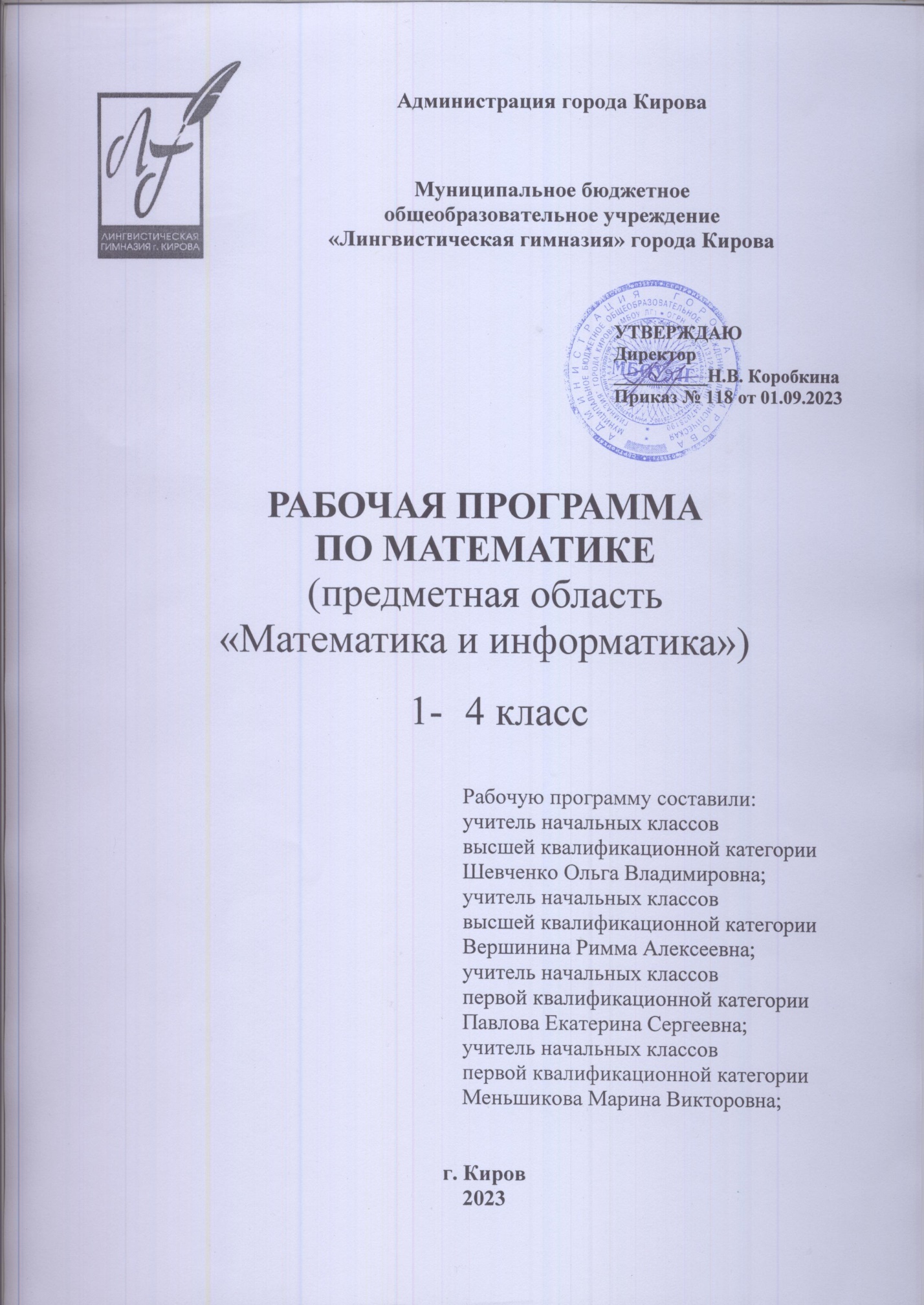 ПОЯСНИТЕЛЬНАЯ ЗАПИСКАПрограмма по математике на уровне начального общего образования составлена на основе требований к результатам освоения программы начального общего образования ФГОС НОО, а также ориентирована на целевые приоритеты духовно-нравственного развития, воспитания и социализации обучающихся, сформулированные в федеральной рабочей программе воспитания.	Нормативную правовую основу рабочей программы составляют следующие документы:Федеральный	закон	"Об	образовании	в	Российской	Федерации" от 29.12.2012 № 273-ФЗ.Приказ Министерства просвещения Российской Федерации от 31.05.2021 № 286 «Об утверждении федерального государственного образовательного стандарта начального общего образования» (Зарегистрирован Минюстом России 05.07.2021 № 64100).Приказ Министерства просвещения Российской Федерации от 18.07.2022 № 569 «О внесении изменений в федеральный государственный образовательный стандарт начального общего образования» (Зарегистрирован Минюстом России 17.08.2022 № 69676).Приказ Министерства просвещения Российской Федерации от 18.05.2023 № 372 «Об утверждении федеральной образовательной программы начального общего образования» (Зарегистрирован Минюстом России 12.07.2023 № 74229).На уровне начального общего образования изучение математики имеет особое значение в развитии обучающегося. Приобретённые им знания, опыт выполнения предметных и универсальных действий на математическом материале, первоначальное овладение математическим языком станут фундаментом обучения на уровне основного общего образования, а также будут востребованы в жизни. Программа по математике на уровне начального общего образования направлена на достижение следующих образовательных, развивающих целей, а также целей воспитания:освоение начальных математических знаний – понимание значения величин и способов их измерения, использование арифметических способов для разрешения сюжетных ситуаций, становление умения решать учебные и практические задачи средствами математики, работа с алгоритмами выполнения арифметических действий;формирование функциональной математической грамотности обучающегося, которая характеризуется наличием у него опыта решения учебно-познавательных и учебно-практических задач, построенных на понимании и применении математических отношений («часть – целое», «больше – меньше», «равно – неравно», «порядок»), смысла арифметических действий, зависимостей (работа, движение, продолжительность события);обеспечение математического развития обучающегося – способности к интеллектуальной деятельности, пространственного воображения, математической речи, формирование умения строить рассуждения, выбирать аргументацию, различать верные (истинные) и неверные (ложные) утверждения, вести поиск информации;становление учебно-познавательных мотивов, интереса к изучению и применению математики, важнейших качеств интеллектуальной деятельности: теоретического и пространственного мышления, воображения, математической речи, ориентировки в математических терминах и понятиях.В основе конструирования содержания и отбора планируемых результатов программы по математике лежат следующие ценности математики, коррелирующие со становлением личности обучающегося: понимание математических отношений выступает средством познания закономерностей существования окружающего мира, фактов, процессов и явлений, происходящих в природе и в обществе (например, хронология событий, протяжённость по времени, образование целого из частей, изменение формы, размера);математические представления о числах, величинах, геометрических фигурах являются условием целостного восприятия творений природы и человека (памятники архитектуры, сокровища искусства и культуры, объекты природы);владение математическим языком, элементами алгоритмического мышления позволяет обучающемуся совершенствовать коммуникативную деятельность (аргументировать свою точку зрения, строить логические цепочки рассуждений, опровергать или подтверждать истинность предположения).На уровне начального общего образования математические знания и умения применяются обучающимся при изучении других учебных предметов (количественные и пространственные характеристики, оценки, расчёты и прикидка, использование графических форм представления информации). Приобретённые обучающимся умения строить алгоритмы, выбирать рациональные способы устных и письменных арифметических вычислений, приёмы проверки правильности выполнения действий, а также различение, называние, изображение геометрических фигур, нахождение геометрических величин (длина, периметр, площадь) становятся показателями сформированной функциональной грамотности обучающегося и предпосылкой успешного дальнейшего обучения на уровне основного общего образования. Планируемые результаты освоения программы по математике, представленные по годам обучения, отражают, в первую очередь, предметные достижения обучающегося. Также они включают отдельные результаты в области становления личностных качеств и метапредметных действий и умений, которые могут быть достигнуты на этом этапе обучения.‌На изучение математики отводится 540 часов: в 1 классе – 132 часа (4 часа в неделю), во 2 классе – 136 часов (4 часа в неделю), в 3 классе – 136 часов (4 часа в неделю), в 4 классе – 136 часов (4 часа в неделю).‌‌СОДЕРЖАНИЕ ОБУЧЕНИЯОсновное содержание обучения в программе по математике представлено разделами: «Числа и величины», «Арифметические действия», «Текстовые задачи», «Пространственные отношения и геометрические фигуры», «Математическая информация».1 КЛАССЧисла и величиныЧисла от 1 до 9: различение, чтение, запись. Единица счёта. Десяток. Счёт предметов, запись результата цифрами. Число и цифра 0 при измерении, вычислении.Числа в пределах 20: чтение, запись, сравнение. Однозначные и двузначные числа. Увеличение (уменьшение) числа на несколько единиц. Длина и её измерение. Единицы длины и установление соотношения между ними: сантиметр, дециметр. Арифметические действияСложение и вычитание чисел в пределах 20. Названия компонентов действий, результатов действий сложения, вычитания. Вычитание как действие, обратное сложению. Текстовые задачиТекстовая задача: структурные элементы, составление текстовой задачи по образцу. Зависимость между данными и искомой величиной в текстовой задаче. Решение задач в одно действие.Пространственные отношения и геометрические фигурыРасположение предметов и объектов на плоскости, в пространстве, установление пространственных отношений: «слева – справа», «сверху – снизу», «между». Геометрические фигуры: распознавание круга, треугольника, прямоугольника, отрезка. Построение отрезка, квадрата, треугольника с помощью линейки на листе в клетку. Измерение длины отрезка в сантиметрах. Математическая информацияСбор данных об объекте по образцу. Характеристики объекта, группы объектов (количество, форма, размер). Группировка объектов по заданному признаку. Закономерность в ряду заданных объектов: её обнаружение, продолжение ряда. Верные (истинные) и неверные (ложные) предложения, составленные относительно заданного набора математических объектов.Чтение таблицы, содержащей не более 4 данных. Извлечение данного из строки или столбца, внесение одного-двух данных в таблицу. Чтение рисунка, схемы с одним-двумя числовыми данными (значениями данных величин). Двух-трёх шаговые инструкции, связанные с вычислением, измерением длины, изображением геометрической фигуры. Изучение математики в 1 классе способствует освоению на пропедевтическом уровне ряда универсальных учебных действий: познавательных универсальных учебных действий, коммуникативных универсальных учебных действий, регулятивных универсальных учебных действий, совместной деятельности. У обучающегося будут сформированы следующие базовые логические и исследовательские действия как часть познавательных универсальных учебных действий:наблюдать математические объекты (числа, величины) в окружающем мире;обнаруживать общее и различное в записи арифметических действий;наблюдать действие измерительных приборов;сравнивать два объекта, два числа;распределять объекты на группы по заданному основанию;копировать изученные фигуры, рисовать от руки по собственному замыслу;приводить примеры чисел, геометрических фигур;соблюдать последовательность при количественном и порядковом счёте. У обучающегося будут сформированы следующие информационные действия как часть познавательных универсальных учебных действий:понимать, что математические явления могут быть представлены с помощью различных средств: текст, числовая запись, таблица, рисунок, схема;читать таблицу, извлекать информацию, представленную в табличной форме. У обучающегося будут сформированы следующие действия общения как часть коммуникативных универсальных учебных действий:характеризовать (описывать) число, геометрическую фигуру, последовательность из нескольких чисел, записанных по порядку;комментировать ход сравнения двух объектов;описывать своими словами сюжетную ситуацию и математическое отношение величин (чисел), описывать положение предмета в пространстве;различать и использовать математические знаки;строить предложения относительно заданного набора объектов. У обучающегося будут сформированы следующие действия самоорганизации и самоконтроля как часть регулятивных универсальных учебных действий:принимать учебную задачу, удерживать её в процессе деятельности;действовать в соответствии с предложенным образцом, инструкцией;проявлять интерес к проверке результатов решения учебной задачи, с помощью учителя устанавливать причину возникшей ошибки и трудности;проверять правильность вычисления с помощью другого приёма выполнения действия. Совместная деятельность способствует формированию умений:участвовать в парной работе с математическим материалом, выполнять правила совместной деятельности: договариваться, считаться с мнением партнёра, спокойно и мирно разрешать конфликты.2 КЛАССЧисла и величиныЧисла в пределах 100: чтение, запись, десятичный состав, сравнение. Запись равенства, неравенства. Увеличение, уменьшение числа на несколько единиц, десятков. Разностное сравнение чисел. Величины: сравнение по массе (единица массы – килограмм), времени (единицы времени – час, минута), измерение длины (единицы длины – метр, дециметр, сантиметр, миллиметр). Соотношение между единицами величины (в пределах 100), его применение для решения практических задач. Арифметические действияУстное сложение и вычитание чисел в пределах 100 без перехода и с переходом через разряд. Письменное сложение и вычитание чисел в пределах 100. Переместительное, сочетательное свойства сложения, их применение для вычислений. Взаимосвязь компонентов и результата действия сложения, действия вычитания. Проверка результата вычисления (реальность ответа, обратное действие). Действия умножения и деления чисел в практических и учебных ситуациях. Названия компонентов действий умножения, деления. Табличное умножение в пределах 50. Табличные случаи умножения, деления при вычислениях и решении задач. Переместительное свойство умножения. Взаимосвязь компонентов и результата действия умножения, действия деления. Неизвестный компонент действия сложения, действия вычитания. Нахождение неизвестного компонента сложения, вычитания. Числовое выражение: чтение, запись, вычисление значения. Порядок выполнения действий в числовом выражении, содержащем действия сложения и вычитания (со скобками или без скобок) в пределах 100 (не более трёх действий). Нахождение значения числового выражения. Рациональные приёмы вычислений: использование переместительного свойства.Текстовые задачиЧтение, представление текста задачи в виде рисунка, схемы или другой модели. План решения задачи в два действия, выбор соответствующих плану арифметических действий. Запись решения и ответа задачи. Решение текстовых задач на применение смысла арифметического действия (сложение, вычитание, умножение, деление). Расчётные задачи на увеличение или уменьшение величины на несколько единиц или в несколько раз. Запись ответа к задаче и его проверка (формулирование, проверка на достоверность, следование плану, соответствие поставленному вопросу). Пространственные отношения и геометрические фигурыРаспознавание и изображение геометрических фигур: точка, прямая, прямой угол, ломаная, многоугольник. Построение отрезка заданной длины с помощью линейки. Изображение на клетчатой бумаге прямоугольника с заданными длинами сторон, квадрата с заданной длиной стороны. Длина ломаной. Измерение периметра изображённого прямоугольника (квадрата), запись результата измерения в сантиметрах.Математическая информацияНахождение, формулирование одного-двух общих признаков набора математических объектов: чисел, величин, геометрических фигур. Классификация объектов по заданному или самостоятельно установленному признаку. Закономерность в ряду чисел, геометрических фигур, объектов повседневной жизни. Верные (истинные) и неверные (ложные) утверждения, содержащие количественные, пространственные отношения, зависимости между числами или величинами. Конструирование утверждений с использованием слов «каждый», «все». Работа с таблицами: извлечение и использование для ответа на вопрос информации, представленной в таблице (например, таблицы сложения, умножения, графика дежурств). Внесение данных в таблицу, дополнение моделей (схем, изображений) готовыми числовыми данными. Алгоритмы (приёмы, правила) устных и письменных вычислений, измерений и построения геометрических фигур. Правила работы с электронными средствами обучения (электронной формой учебника, компьютерными тренажёрами). Изучение математики во 2 классе способствует освоению на пропедевтическом уровне ряда универсальных учебных действий: познавательных универсальных учебных действий, коммуникативных универсальных учебных действий, регулятивных универсальных учебных действий, совместной деятельности.У обучающегося будут сформированы следующие базовые логические и исследовательские действия как часть познавательных универсальных учебных действий:наблюдать математические отношения (часть – целое, больше – меньше) в окружающем мире;характеризовать назначение и использовать простейшие измерительные приборы (сантиметровая лента, весы);сравнивать группы объектов (чисел, величин, геометрических фигур) по самостоятельно выбранному основанию;распределять (классифицировать) объекты (числа, величины, геометрические фигуры, текстовые задачи в одно действие) на группы;обнаруживать модели геометрических фигур в окружающем мире;вести поиск различных решений задачи (расчётной, с геометрическим содержанием);воспроизводить порядок выполнения действий в числовом выражении, содержащем действия сложения и вычитания (со скобками или без скобок);устанавливать соответствие между математическим выражением и его текстовым описанием;подбирать примеры, подтверждающие суждение, вывод, ответ. У обучающегося будут сформированы следующие информационные действия как часть познавательных универсальных учебных действий:извлекать и использовать информацию, представленную в текстовой, графической (рисунок, схема, таблица) форме;устанавливать логику перебора вариантов для решения простейших комбинаторных задач;дополнять модели (схемы, изображения) готовыми числовыми данными. У обучающегося будут сформированы следующие действия общения как часть коммуникативных универсальных учебных действий:комментировать ход вычислений;объяснять выбор величины, соответствующей ситуации измерения;составлять текстовую задачу с заданным отношением (готовым решением) по образцу;использовать математические знаки и терминологию для описания сюжетной ситуации, конструирования утверждений, выводов относительно данных объектов, отношения;называть числа, величины, геометрические фигуры, обладающие заданным свойством;записывать, читать число, числовое выражение;приводить примеры, иллюстрирующие арифметическое действие, взаимное расположение геометрических фигур; конструировать утверждения с использованием слов «каждый», «все». У обучающегося будут сформированы следующие действия самоорганизации и самоконтроля как часть регулятивных универсальных учебных действий:следовать установленному правилу, по которому составлен ряд чисел, величин, геометрических фигур;организовывать, участвовать, контролировать ход и результат парной работы с математическим материалом;проверять правильность вычисления с помощью другого приёма выполнения действия, обратного действия;находить с помощью учителя причину возникшей ошибки или затруднения. У обучающегося будут сформированы следующие умения совместной деятельности:принимать правила совместной деятельности при работе в парах, группах, составленных учителем или самостоятельно;участвовать в парной и групповой работе с математическим материалом: обсуждать цель деятельности, ход работы, комментировать свои действия, выслушивать мнения других участников, готовить презентацию (устное выступление) решения или ответа;решать совместно математические задачи поискового и творческого характера (определять с помощью измерительных инструментов длину, определять время и продолжительность с помощью часов, выполнять прикидку и оценку результата действий, измерений);совместно с учителем оценивать результаты выполнения общей работы.3 КЛАССЧисла и величиныЧисла в пределах 1000: чтение, запись, сравнение, представление в виде суммы разрядных слагаемых. Равенства и неравенства: чтение, составление. Увеличение или уменьшение числа в несколько раз. Кратное сравнение чисел.Масса (единица массы – грамм), соотношение между килограммом и граммом, отношения «тяжелее – легче на…», «тяжелее – легче в…». Стоимость (единицы – рубль, копейка), установление отношения «дороже – дешевле на…», «дороже – дешевле в…». Соотношение «цена, количество, стоимость» в практической ситуации. Время (единица времени – секунда), установление отношения «быстрее – медленнее на…», «быстрее – медленнее в…». Соотношение «начало, окончание, продолжительность события» в практической ситуации. Длина (единицы длины – миллиметр, километр), соотношение между величинами в пределах тысячи. Сравнение объектов по длине.Площадь (единицы площади – квадратный метр, квадратный сантиметр, квадратный дециметр, квадратный метр). Сравнение объектов по площади.Арифметические действияУстные вычисления, сводимые к действиям в пределах 100 (табличное и внетабличное умножение, деление, действия с круглыми числами). Письменное сложение, вычитание чисел в пределах 1000. Действия с числами 0 и 1.Письменное умножение в столбик, письменное деление уголком. Письменное умножение, деление на однозначное число в пределах 100. Проверка результата вычисления (прикидка или оценка результата, обратное действие, применение алгоритма, использование калькулятора). Переместительное, сочетательное свойства сложения, умножения при вычислениях.Нахождение неизвестного компонента арифметического действия. Порядок действий в числовом выражении, значение числового выражения, содержащего несколько действий (со скобками или без скобок), с вычислениями в пределах 1000.Однородные величины: сложение и вычитание. Текстовые задачиРабота с текстовой задачей: анализ данных и отношений, представление на модели, планирование хода решения задачи, решение арифметическим способом. Задачи на понимание смысла арифметических действий (в том числе деления с остатком), отношений («больше – меньше на…», «больше – меньше в…»), зависимостей («купля-продажа», расчёт времени, количества), на сравнение (разностное, кратное). Запись решения задачи по действиям и с помощью числового выражения. Проверка решения и оценка полученного результата.Доля величины: половина, треть, четверть, пятая, десятая часть в практической ситуации. Сравнение долей одной величины. Задачи на нахождение доли величины. Пространственные отношения и геометрические фигурыКонструирование геометрических фигур (разбиение фигуры на части, составление фигуры из частей). Периметр многоугольника: измерение, вычисление, запись равенства. Измерение площади, запись результата измерения в квадратных сантиметрах. Вычисление площади прямоугольника (квадрата) с заданными сторонами, запись равенства. Изображение на клетчатой бумаге прямоугольника с заданным значением площади.Математическая информацияКлассификация объектов по двум признакам.Верные (истинные) и неверные (ложные) утверждения: конструирование, проверка. Логические рассуждения со связками «если …, то …», «поэтому», «значит».Извлечение и использование для выполнения заданий информации, представленной в таблицах с данными о реальных процессах и явлениях окружающего мира (например, расписание уроков, движения автобусов, поездов), внесение данных в таблицу, дополнение чертежа данными. Формализованное описание последовательности действий (инструкция, план, схема, алгоритм). Столбчатая диаграмма: чтение, использование данных для решения учебных и практических задач.Алгоритмы изучения материала, выполнения обучающих и тестовых заданий на доступных электронных средствах обучения (интерактивной доске, компьютере, других устройствах). Изучение математики в 3 классе способствует освоению ряда универсальных учебных действий: познавательных универсальных учебных действий, коммуникативных универсальных учебных действий, регулятивных универсальных учебных действий, совместной деятельности.У обучающегося будут сформированы следующие базовые логические и исследовательские действия как часть познавательных универсальных учебных действий:сравнивать математические объекты (числа, величины, геометрические фигуры);выбирать приём вычисления, выполнения действия;конструировать геометрические фигуры;классифицировать объекты (числа, величины, геометрические фигуры, текстовые задачи в одно действие) по выбранному признаку;прикидывать размеры фигуры, её элементов;понимать смысл зависимостей и математических отношений, описанных в задаче;различать и использовать разные приёмы и алгоритмы вычисления;выбирать метод решения (моделирование ситуации, перебор вариантов, использование алгоритма);соотносить начало, окончание, продолжительность события в практической ситуации;составлять ряд чисел (величин, геометрических фигур) по самостоятельно выбранному правилу;моделировать предложенную практическую ситуацию;устанавливать последовательность событий, действий сюжета текстовой задачи.У обучающегося будут сформированы следующие информационные действия как часть познавательных универсальных учебных действий:читать информацию, представленную в разных формах;извлекать и интерпретировать числовые данные, представленные в таблице, на диаграмме;заполнять таблицы сложения и умножения, дополнять данными чертёж;устанавливать соответствие между различными записями решения задачи;использовать дополнительную литературу (справочники, словари) для установления и проверки значения математического термина (понятия).У обучающегося будут сформированы следующие действия общения как часть коммуникативных универсальных учебных действий:использовать математическую терминологию для описания отношений и зависимостей;строить речевые высказывания для решения задач, составлять текстовую задачу;объяснять на примерах отношения «больше – меньше на…», «больше – меньше в…», «равно»;использовать математическую символику для составления числовых выражений;выбирать, осуществлять переход от одних единиц измерения величины к другим в соответствии с практической ситуацией;участвовать в обсуждении ошибок в ходе и результате выполнения вычисления.У обучающегося будут сформированы следующие действия самоорганизации и самоконтроля как часть регулятивных универсальных учебных действий:проверять ход и результат выполнения действия;вести поиск ошибок, характеризовать их и исправлять;формулировать ответ (вывод), подтверждать его объяснением, расчётами;выбирать и использовать различные приёмы прикидки и проверки правильности вычисления, проверять полноту и правильность заполнения таблиц сложения, умножения.У обучающегося будут сформированы следующие умения совместной деятельности:при работе в группе или в паре выполнять предложенные задания (находить разные решения, определять с помощью цифровых и аналоговых приборов, измерительных инструментов длину, массу, время);договариваться о распределении обязанностей в совместном труде, выполнять роли руководителя или подчинённого, сдержанно принимать замечания к своей работе;выполнять совместно прикидку и оценку результата выполнения общей работы.4 КЛАССЧисла и величиныЧисла в пределах миллиона: чтение, запись, поразрядное сравнение упорядочение. Число, большее или меньшее данного числа на заданное число разрядных единиц, в заданное число раз. Величины: сравнение объектов по массе, длине, площади, вместимости. Единицы массы (центнер, тонна)и соотношения между ними.Единицы времени (сутки, неделя, месяц, год, век), соотношения между ними.Единицы длины (миллиметр, сантиметр, дециметр, метр, километр), площади (квадратный метр, квадратный сантиметр), вместимости (литр), скорости (километры в час, метры в минуту, метры в секунду). Соотношение между единицами в пределах 100 000.Доля величины времени, массы, длины.Арифметические действияПисьменное сложение, вычитание многозначных чисел в пределах миллиона. Письменное умножение, деление многозначных чисел на однозначное (двузначное) число в пределах 100 000. Деление с остатком. Умножение и деление на 10, 100, 1000.Свойства арифметических действий и их применение для вычислений. Поиск значения числового выражения, содержащего несколько действий в пределах 100 000. Проверка результата вычислений, в том числе с помощью калькулятора.Равенство, содержащее неизвестный компонент арифметического действия: запись, нахождение неизвестного компонента.Умножение и деление величины на однозначное число.Текстовые задачиРабота с текстовой задачей, решение которой содержит 2–3 действия: анализ, представление на модели, планирование и запись решения, проверка решения и ответа. Анализ зависимостей, характеризующих процессы: движения (скорость, время, пройденный путь), работы (производительность, время, объём работы), купли-продажи (цена, количество, стоимость) и решение соответствующих задач. Задачи на установление времени (начало, продолжительность и окончание события), расчёта количества, расхода, изменения. Задачи на нахождение доли величины, величины по её доле. Разные способы решения некоторых видов изученных задач. Оформление решения по действиям с пояснением, по вопросам, с помощью числового выражения.Пространственные отношения и геометрические фигурыНаглядные представления о симметрии.Окружность, круг: распознавание и изображение. Построение окружности заданного радиуса. Построение изученных геометрических фигур с помощью линейки, угольника, циркуля. Различение, называние пространственных геометрических фигур (тел): шар, куб, цилиндр, конус, пирамида. Конструирование: разбиение фигуры на прямоугольники (квадраты), составление фигур из прямоугольников или квадратов.Периметр, площадь фигуры, составленной из двух – трёх прямоугольников (квадратов).Математическая информацияРабота с утверждениями: конструирование, проверка истинности. Составление и проверка логических рассуждений при решении задач.Данные о реальных процессах и явлениях окружающего мира, представленные на диаграммах, схемах, в таблицах, текстах. Сбор математических данных о заданном объекте (числе, величине, геометрической фигуре). Поиск информации в справочной литературе, Интернете. Запись информации в предложенной таблице, на столбчатой диаграмме.Доступные электронные средства обучения, пособия, тренажёры, их использование под руководством педагога и самостоятельное. Правила безопасной работы с электронными источниками информации (электронная форма учебника, электронные словари, образовательные сайты, ориентированные на обучающихся начального общего образования).Алгоритмы решения изученных учебных и практических задач.Изучение математики в 4 классе способствует освоению ряда универсальных учебных действий: познавательных универсальных учебных действий, коммуникативных универсальных учебных действий, регулятивных универсальных учебных действий, совместной деятельности.У обучающегося будут сформированы следующие базовые логические и исследовательские действия как часть познавательных универсальных учебных действий:ориентироваться в изученной математической терминологии, использовать её в высказываниях и рассуждениях;сравнивать математические объекты (числа, величины, геометрические фигуры), записывать признак сравнения;выбирать метод решения математической задачи (алгоритм действия, приём вычисления, способ решения, моделирование ситуации, перебор вариантов);обнаруживать модели изученных геометрических фигур в окружающем мире;конструировать геометрическую фигуру, обладающую заданным свойством (отрезок заданной длины, ломаная определённой длины, квадрат с заданным периметром);классифицировать объекты по 1–2 выбранным признакам;составлять модель математической задачи, проверять её соответствие условиям задачи;определять с помощью цифровых и аналоговых приборов: массу предмета (электронные и гиревые весы), температуру (градусник), скорость движения транспортного средства (макет спидометра), вместимость (измерительные сосуды).У обучающегося будут сформированы следующие информационные действия как часть познавательных универсальных учебных действий:представлять информацию в разных формах;извлекать и интерпретировать информацию, представленную в таблице, на диаграмме;использовать справочную литературу для поиска информации, в том числе Интернет (в условиях контролируемого выхода).У обучающегося будут сформированы следующие действия общения как часть коммуникативных универсальных учебных действий:использовать математическую терминологию для записи решения предметной или практической задачи;приводить примеры и контрпримеры для подтверждения или опровержения вывода, гипотезы;конструировать, читать числовое выражение;описывать практическую ситуацию с использованием изученной терминологии;характеризовать математические объекты, явления и события с помощью изученных величин;составлять инструкцию, записывать рассуждение;инициировать обсуждение разных способов выполнения задания, поиск ошибок в решении.У обучающегося будут сформированы следующие действия самоорганизации и самоконтроля как часть регулятивных универсальных учебных действий:контролировать правильность и полноту выполнения алгоритма арифметического действия, решения текстовой задачи, построения геометрической фигуры, измерения;самостоятельно выполнять прикидку и оценку результата измерений;находить, исправлять, прогнозировать ошибки и трудности в решении учебной задачи.У обучающегося будут сформированы следующие умения совместной деятельности:участвовать в совместной деятельности: договариваться о способе решения, распределять работу между членами группы (например, в случае решения задач, требующих перебора большого количества вариантов), согласовывать мнения в ходе поиска доказательств, выбора рационального способа;договариваться с одноклассниками в ходе организации проектной работы с величинами (составление расписания, подсчёт денег, оценка стоимости и покупки, приближённая оценка расстояний и временных интервалов, взвешивание, измерение температуры воздуха и воды), геометрическими фигурами (выбор формы и деталей при конструировании, расчёт и разметка, прикидка и оценка конечного результата).ПЛАНИРУЕМЫЕ РЕЗУЛЬТАТЫ ОСВОЕНИЯ ПРОГРАММЫ ПО МАТЕМАТИКЕ НА УРОВНЕ НАЧАЛЬНОГО ОБЩЕГО ОБРАЗОВАНИЯЛИЧНОСТНЫЕ РЕЗУЛЬТАТЫЛичностные результаты освоения программы по математике на уровне начального общего образования достигаются в единстве учебной и воспитательной деятельности в соответствии с традиционными российскими социокультурными и духовно-нравственными ценностями, принятыми в обществе правилами и нормами поведения и способствуют процессам самопознания, самовоспитания и саморазвития, формирования внутренней позиции личности.В результате изучения математики на уровне начального общего образования у обучающегося будут сформированы следующие личностные результаты: осознавать необходимость изучения математики для адаптации к жизненным ситуациям, для развития общей культуры человека, способности мыслить, рассуждать, выдвигать предположения и доказывать или опровергать их;применять правила совместной деятельности со сверстниками, проявлять способность договариваться, лидировать, следовать указаниям, осознавать личную ответственность и объективно оценивать свой вклад в общий результат;осваивать навыки организации безопасного поведения в информационной среде;применять математику для решения практических задач в повседневной жизни, в том числе при оказании помощи одноклассникам, детям младшего возраста, взрослым и пожилым людям;работать в ситуациях, расширяющих опыт применения математических отношений в реальной жизни, повышающих интерес к интеллектуальному труду и уверенность в своих силах при решении поставленных задач, умение преодолевать трудности;оценивать практические и учебные ситуации с точки зрения возможности применения математики для рационального и эффективного решения учебных и жизненных проблем;характеризовать свои успехи в изучении математики, стремиться углублять свои математические знания и умения, намечать пути устранения трудностей;пользоваться разнообразными информационными средствами для решения предложенных и самостоятельно выбранных учебных проблем, задач.МЕТАПРЕДМЕТНЫЕ РЕЗУЛЬТАТЫПознавательные универсальные учебные действияБазовые логические действия:устанавливать связи и зависимости между математическими объектами («часть – целое», «причина – следствие», «протяжённость»);применять базовые логические универсальные действия: сравнение, анализ, классификация (группировка), обобщение;приобретать практические графические и измерительные навыки для успешного решения учебных и житейских задач;представлять текстовую задачу, её решение в виде модели, схемы, арифметической записи, текста в соответствии с предложенной учебной проблемой.Базовые исследовательские действия:проявлять способность ориентироваться в учебном материале разных разделов курса математики;понимать и адекватно использовать математическую терминологию: различать, характеризовать, использовать для решения учебных и практических задач;применять изученные методы познания (измерение, моделирование, перебор вариантов).Работа с информацией:находить и использовать для решения учебных задач текстовую, графическую информацию в разных источниках информационной среды;читать, интерпретировать графически представленную информацию (схему, таблицу, диаграмму, другую модель);представлять информацию в заданной форме (дополнять таблицу, текст), формулировать утверждение по образцу, в соответствии с требованиями учебной задачи;принимать правила, безопасно использовать предлагаемые электронные средства и источники информации.Коммуникативные универсальные учебные действияОбщение:конструировать утверждения, проверять их истинность;использовать текст задания для объяснения способа и хода решения математической задачи;комментировать процесс вычисления, построения, решения;объяснять полученный ответ с использованием изученной терминологии;в процессе диалогов по обсуждению изученного материала – задавать вопросы, высказывать суждения, оценивать выступления участников, приводить доказательства своей правоты, проявлять этику общения;создавать в соответствии с учебной задачей тексты разного вида – описание (например, геометрической фигуры), рассуждение (к примеру, при решении задачи), инструкция (например, измерение длины отрезка);ориентироваться в алгоритмах: воспроизводить, дополнять, исправлять деформированные;самостоятельно составлять тексты заданий, аналогичные типовым изученным.Регулятивные универсальные учебные действияСамоорганизация:планировать действия по решению учебной задачи для получения результата;планировать этапы предстоящей работы, определять последовательность учебных действий;выполнять правила безопасного использования электронных средств, предлагаемых в процессе обучения.Самоконтроль (рефлексия):осуществлять контроль процесса и результата своей деятельности;выбирать и при необходимости корректировать способы действий;находить ошибки в своей работе, устанавливать их причины, вести поиск путей преодоления ошибок;предвидеть возможность возникновения трудностей и ошибок, предусматривать способы их предупреждения (формулирование вопросов, обращение к учебнику, дополнительным средствам обучения, в том числе электронным);оценивать рациональность своих действий, давать им качественную характеристику.Совместная деятельность:участвовать в совместной деятельности: распределять работу между членами группы (например, в случае решения задач, требующих перебора большого количества вариантов, приведения примеров и контрпримеров), согласовывать мнения в ходе поиска доказательств, выбора рационального способа, анализа информации;осуществлять совместный контроль и оценку выполняемых действий, предвидеть возможность возникновения ошибок и трудностей, предусматривать пути их предупреждения.ПРЕДМЕТНЫЕ РЕЗУЛЬТАТЫК концу обучения в 1 классе у обучающегося будут сформированы следующие умения:читать, записывать, сравнивать, упорядочивать числа от 0 до 20;пересчитывать различные объекты, устанавливать порядковый номер объекта;находить числа, большее или меньшее данного числа на заданное число;выполнять арифметические действия сложения и вычитания в пределах 20 (устно и письменно) без перехода через десяток;называть и различать компоненты действий сложения (слагаемые, сумма) и вычитания (уменьшаемое, вычитаемое, разность);решать текстовые задачи в одно действие на сложение и вычитание: выделять условие и требование (вопрос);сравнивать объекты по длине, устанавливая между ними соотношение «длиннее – короче», «выше – ниже», «шире – уже»;измерять длину отрезка (в см), чертить отрезок заданной длины;различать число и цифру;распознавать геометрические фигуры: круг, треугольник, прямоугольник (квадрат), отрезок;устанавливать между объектами соотношения: «слева – справа», «спереди – сзади», «между»;распознавать верные (истинные) и неверные (ложные) утверждения относительно заданного набора объектов/предметов;группировать объекты по заданному признаку, находить и называть закономерности в ряду объектов повседневной жизни;различать строки и столбцы таблицы, вносить данное в таблицу, извлекать данное или данные из таблицы;сравнивать два объекта (числа, геометрические фигуры);распределять объекты на две группы по заданному основанию.К концу обучения во 2 классе у обучающегося будут сформированы следующие умения:читать, записывать, сравнивать, упорядочивать числа в пределах 100;находить число большее или меньшее данного числа на заданное число (в пределах 100), большее данного числа в заданное число раз (в пределах 20);устанавливать и соблюдать порядок при вычислении значения числового выражения (со скобками или без скобок), содержащего действия сложения и вычитания в пределах 100;выполнять арифметические действия: сложение и вычитание, в пределах 100 – устно и письменно, умножение и деление в пределах 50 с использованием таблицы умножения;называть и различать компоненты действий умножения (множители, произведение), деления (делимое, делитель, частное);находить неизвестный компонент сложения, вычитания;использовать при выполнении практических заданий единицы величин длины (сантиметр, дециметр, метр), массы (килограмм), времени (минута, час), стоимости (рубль, копейка);определять с помощью измерительных инструментов длину, определять время с помощью часов;сравнивать величины длины, массы, времени, стоимости, устанавливая между ними соотношение «больше или меньше на»;решать текстовые задачи в одно-два действия: представлять задачу (краткая запись, рисунок, таблица или другая модель), планировать ход решения текстовой задачи в два действия, оформлять его в виде арифметического действия или действий, записывать ответ;различать и называть геометрические фигуры: прямой угол, ломаную, многоугольник;на бумаге в клетку изображать ломаную, многоугольник, чертить с помощью линейки или угольника прямой угол, прямоугольник с заданными длинами сторон;выполнять измерение длин реальных объектов с помощью линейки;находить длину ломаной, состоящей из двух-трёх звеньев, периметр прямоугольника (квадрата);распознавать верные (истинные) и неверные (ложные) утверждения со словами «все», «каждый»;проводить одно-двухшаговые логические рассуждения и делать выводы;находить общий признак группы математических объектов (чисел, величин, геометрических фигур);находить закономерность в ряду объектов (чисел, геометрических фигур);представлять информацию в заданной форме: дополнять текст задачи числами, заполнять строку или столбец таблицы, указывать числовые данные на рисунке (изображении геометрических фигур);сравнивать группы объектов (находить общее, различное);обнаруживать модели геометрических фигур в окружающем мире;подбирать примеры, подтверждающие суждение, ответ;составлять (дополнять) текстовую задачу;проверять правильность вычисления, измерения.К концу обучения в 3 классе у обучающегося будут сформированы следующие умения:читать, записывать, сравнивать, упорядочивать числа в пределах 1000;находить число большее или меньшее данного числа на заданное число, в заданное число раз (в пределах 1000);выполнять арифметические действия: сложение и вычитание (в пределах 100 – устно, в пределах 1000 – письменно), умножение и деление на однозначное число, деление с остатком (в пределах 100 – устно и письменно);выполнять действия умножение и деление с числами 0 и 1;устанавливать и соблюдать порядок действий при вычислении значения числового выражения (со скобками или без скобок), содержащего арифметические действия сложения, вычитания, умножения и деления;использовать при вычислениях переместительное и сочетательное свойства сложения;находить неизвестный компонент арифметического действия;использовать при выполнении практических заданий и решении задач единицы: длины (миллиметр, сантиметр, дециметр, метр, километр), массы (грамм, килограмм), времени (минута, час, секунда), стоимости (копейка, рубль);определять с помощью цифровых и аналоговых приборов, измерительных инструментов длину (массу, время), выполнять прикидку и оценку результата измерений, определять продолжительность события;сравнивать величины длины, площади, массы, времени, стоимости, устанавливая между ними соотношение «больше или меньше на или в»;называть, находить долю величины (половина, четверть);сравнивать величины, выраженные долями;использовать при решении задач и в практических ситуациях (покупка товара, определение времени, выполнение расчётов) соотношение между величинами; при решении задач выполнять сложение и вычитание однородных величин, умножение и деление величины на однозначное число;решать задачи в одно-два действия: представлять текст задачи, планировать ход решения, записывать решение и ответ, анализировать решение (искать другой способ решения), оценивать ответ (устанавливать его реалистичность, проверять вычисления);конструировать прямоугольник из данных фигур (квадратов), делить прямоугольник, многоугольник на заданные части;сравнивать фигуры по площади (наложение, сопоставление числовых значений);находить периметр прямоугольника (квадрата), площадь прямоугольника (квадрата);распознавать верные (истинные) и неверные (ложные) утверждения со словами: «все», «некоторые», «и», «каждый», «если…, то…»;формулировать утверждение (вывод), строить логические рассуждения (одно-двухшаговые), в том числе с использованием изученных связок;классифицировать объекты по одному-двум признакам;извлекать, использовать информацию, представленную на простейших диаграммах, в таблицах (например, расписание, режим работы), на предметах повседневной жизни (например, ярлык, этикетка), а также структурировать информацию: заполнять простейшие таблицы;составлять план выполнения учебного задания и следовать ему, выполнять действия по алгоритму;сравнивать математические объекты (находить общее, различное, уникальное);выбирать верное решение математической задачи.К концу обучения в 4 классе у обучающегося будут сформированы следующие умения:читать, записывать, сравнивать, упорядочивать многозначные числа;находить число большее или меньшее данного числа на заданное число, в заданное число раз;выполнять арифметические действия: сложение и вычитание с многозначными числами письменно (в пределах 100 – устно), умножение и деление многозначного числа на однозначное, двузначное число письменно (в пределах 100 – устно), деление с остатком – письменно (в пределах 1000);вычислять значение числового выражения (со скобками или без скобок), содержащего 2–4 арифметических действия, использовать при вычислениях изученные свойства арифметических действий;выполнять прикидку результата вычислений, проверку полученного ответа по критериям: достоверность (реальность), соответствие правилу (алгоритму), а также с помощью калькулятора;находить долю величины, величину по её доле;находить неизвестный компонент арифметического действия;использовать единицы величин при решении задач (длина, масса, время, вместимость, стоимость, площадь, скорость);использовать при решении задач единицы длины (миллиметр, сантиметр, дециметр, метр, километр), массы (грамм, килограмм, центнер, тонна), времени (секунда, минута, час, сутки, неделя, месяц, год), вместимости (литр), стоимости (копейка, рубль), площади (квадратный метр, квадратный дециметр, квадратный сантиметр), скорости (километр в час);использовать при решении текстовых задач и в практических ситуациях соотношения между скоростью, временем и пройденным путём, между производительностью, временем и объёмом работы;определять с помощью цифровых и аналоговых приборов массу предмета, температуру (например, воды, воздуха в помещении), вместимость с помощью измерительных сосудов, прикидку и оценку результата измерений;решать текстовые задачи в 1–3 действия, выполнять преобразование заданных величин, выбирать при решении подходящие способы вычисления, сочетая устные и письменные вычисления и используя, при необходимости, вычислительные устройства, оценивать полученный результат по критериям: реальность, соответствие условию;решать практические задачи, связанные с повседневной жизнью (например, покупка товара, определение времени, выполнение расчётов), в том числе с избыточными данными, находить недостающую информацию (например, из таблиц, схем), находить различные способы решения;различать окружность и круг, изображать с помощью циркуля и линейки окружность заданного радиуса;различать изображения простейших пространственных фигур (шар, куб, цилиндр, конус, пирамида), распознавать в простейших случаях проекции предметов окружающего мира на плоскость (пол, стену);выполнять разбиение (показывать на рисунке, чертеже) простейшей составной фигуры на прямоугольники (квадраты), находить периметр и площадь фигур, составленных из двух-трёх прямоугольников (квадратов);распознавать верные (истинные) и неверные (ложные) утверждения, приводить пример, контрпример; формулировать утверждение (вывод), строить логические рассуждения (двух-трёхшаговые);классифицировать объекты по заданным или самостоятельно установленным одному-двум признакам;извлекать и использовать для выполнения заданий и решения задач информацию, представленную на простейших столбчатых диаграммах, в таблицах с данными о реальных процессах и явлениях окружающего мира (например, календарь, расписание), в предметах повседневной жизни (например, счёт, меню, прайс-лист, объявление);заполнять данными предложенную таблицу, столбчатую диаграмму;использовать формализованные описания последовательности действий (алгоритм, план, схема) в практических и учебных ситуациях, дополнять алгоритм, упорядочивать шаги алгоритма;составлять модель текстовой задачи, числовое выражение;выбирать рациональное решение задачи, находить все верные решения из предложенных. ТЕМАТИЧЕСКОЕ ПЛАНИРОВАНИЕ  1 КЛАСС  2 КЛАСС  3 КЛАСС  4 КЛАСС  ПОУРОЧНОЕ ПЛАНИРОВАНИЕ ДЛЯ ПЕДАГОГОВ, ИСПОЛЬЗУЮЩИХ УЧЕБНИК «МАТЕМАТИКА. 1-4 КЛАСС В 2 ЧАСТЯХ. М.И. МОРО И ДР.»  1 КЛАСС  2 КЛАСС  3 КЛАСС  4 КЛАСС УЧЕБНО-МЕТОДИЧЕСКОЕ ОБЕСПЕЧЕНИЕ ОБРАЗОВАТЕЛЬНОГО ПРОЦЕССАОБЯЗАТЕЛЬНЫЕ УЧЕБНЫЕ МАТЕРИАЛЫ ДЛЯ УЧЕНИКА​‌• Математика (в 2 частях), 1 класс/ Моро М.И., Волкова С.И., Степанова С.В., Акционерное общество «Издательство «Просвещение»
 • Математика (в 2 частях), 2 класс/ Моро М.И., Бантова М.А., Бельтюкова Г.В. и другие, Акционерное общество «Издательство «Просвещение»
 • Математика (в 2 частях), 3 класс/ Моро М.И., Бантова М.А., Бельтюкова Г.В. и другие, Акционерное общество «Издательство «Просвещение»
 • Математика (в 2 частях), 4 класс/ Моро М.И., Бантова М.А., Бельтюкова Г.В. и другие, Акционерное общество «Издательство «Просвещение»‌​​‌‌МЕТОДИЧЕСКИЕ МАТЕРИАЛЫ ДЛЯ УЧИТЕЛЯ​‌‌​ЦИФРОВЫЕ ОБРАЗОВАТЕЛЬНЫЕ РЕСУРСЫ И РЕСУРСЫ СЕТИ ИНТЕРНЕТ​​‌‌​№ п/пНаименование разделов и тем программыКоличество часовКоличество часовКоличество часовЭлектронные (цифровые) образовательные ресурсы№ п/пНаименование разделов и тем программыВсегоКонтрольные работыПрактические работыЭлектронные (цифровые) образовательные ресурсыРаздел 1. Числа и величиныРаздел 1. Числа и величиныРаздел 1. Числа и величиныРаздел 1. Числа и величиныРаздел 1. Числа и величиныРаздел 1. Числа и величины1.1Числа от 1 до 9 13Поле для свободного ввода1.2Числа от 0 до 10 3Поле для свободного ввода1.3Числа от 11 до 20 4Поле для свободного ввода1.4Длина. Измерение длины 7Поле для свободного вводаИтого по разделуИтого по разделу 27Раздел 2. Арифметические действияРаздел 2. Арифметические действияРаздел 2. Арифметические действияРаздел 2. Арифметические действияРаздел 2. Арифметические действияРаздел 2. Арифметические действия2.1Сложение и вычитание в пределах 10 11Поле для свободного ввода2.2Сложение и вычитание в пределах 20 29Поле для свободного вводаИтого по разделуИтого по разделу 40Раздел 3. Текстовые задачиРаздел 3. Текстовые задачиРаздел 3. Текстовые задачиРаздел 3. Текстовые задачиРаздел 3. Текстовые задачиРаздел 3. Текстовые задачи3.1Текстовые задачи 16Поле для свободного вводаИтого по разделуИтого по разделу 16Раздел 4. Пространственные отношения и геометрические фигурыРаздел 4. Пространственные отношения и геометрические фигурыРаздел 4. Пространственные отношения и геометрические фигурыРаздел 4. Пространственные отношения и геометрические фигурыРаздел 4. Пространственные отношения и геометрические фигурыРаздел 4. Пространственные отношения и геометрические фигуры4.1Пространственные отношения 3Поле для свободного ввода4.2Геометрические фигуры 17Поле для свободного вводаИтого по разделуИтого по разделу 20Раздел 5. Математическая информацияРаздел 5. Математическая информацияРаздел 5. Математическая информацияРаздел 5. Математическая информацияРаздел 5. Математическая информацияРаздел 5. Математическая информация5.1Характеристика объекта, группы объектов 8Поле для свободного ввода5.2Таблицы 7Поле для свободного вводаИтого по разделуИтого по разделу 15Повторение пройденного материалаПовторение пройденного материала 14Поле для свободного вводаОБЩЕЕ КОЛИЧЕСТВО ЧАСОВ ПО ПРОГРАММЕОБЩЕЕ КОЛИЧЕСТВО ЧАСОВ ПО ПРОГРАММЕ 132 0 0№ п/пНаименование разделов и тем программыКоличество часовКоличество часовКоличество часовЭлектронные (цифровые) образовательные ресурсы№ п/пНаименование разделов и тем программыВсегоКонтрольные работыПрактические работыЭлектронные (цифровые) образовательные ресурсыРаздел 1. Числа и величиныРаздел 1. Числа и величиныРаздел 1. Числа и величиныРаздел 1. Числа и величиныРаздел 1. Числа и величиныРаздел 1. Числа и величины1.1Числа 9Поле для свободного ввода1.2Величины 10Поле для свободного вводаИтого по разделуИтого по разделу 19Раздел 2. Арифметические действияРаздел 2. Арифметические действияРаздел 2. Арифметические действияРаздел 2. Арифметические действияРаздел 2. Арифметические действияРаздел 2. Арифметические действия2.1Сложение и вычитание 19Поле для свободного ввода2.2Умножение и деление 25Поле для свободного ввода2.3Арифметические действия с числами в пределах 100 12Поле для свободного вводаИтого по разделуИтого по разделу 56Раздел 3. Текстовые задачиРаздел 3. Текстовые задачиРаздел 3. Текстовые задачиРаздел 3. Текстовые задачиРаздел 3. Текстовые задачиРаздел 3. Текстовые задачи3.1Текстовые задачи 11Поле для свободного вводаИтого по разделуИтого по разделу 11Раздел 4. Пространственные отношения и геометрические фигурыРаздел 4. Пространственные отношения и геометрические фигурыРаздел 4. Пространственные отношения и геометрические фигурыРаздел 4. Пространственные отношения и геометрические фигурыРаздел 4. Пространственные отношения и геометрические фигурыРаздел 4. Пространственные отношения и геометрические фигуры4.1Геометрические фигуры 10Поле для свободного ввода4.2Геометрические величины 9Поле для свободного вводаИтого по разделуИтого по разделу 19Раздел 5. Математическая информацияРаздел 5. Математическая информацияРаздел 5. Математическая информацияРаздел 5. Математическая информацияРаздел 5. Математическая информацияРаздел 5. Математическая информация5.1Математическая информация 14Поле для свободного вводаИтого по разделуИтого по разделу 14Повторение пройденного материалаПовторение пройденного материала 9Поле для свободного вводаИтоговый контроль (контрольные и проверочные работы)Итоговый контроль (контрольные и проверочные работы) 8 8Поле для свободного вводаОБЩЕЕ КОЛИЧЕСТВО ЧАСОВ ПО ПРОГРАММЕОБЩЕЕ КОЛИЧЕСТВО ЧАСОВ ПО ПРОГРАММЕ 136 8 0№ п/пНаименование разделов и тем программыКоличество часовКоличество часовКоличество часовЭлектронные (цифровые) образовательные ресурсы№ п/пНаименование разделов и тем программыВсегоКонтрольные работыПрактические работыЭлектронные (цифровые) образовательные ресурсыРаздел 1. Числа и величиныРаздел 1. Числа и величиныРаздел 1. Числа и величиныРаздел 1. Числа и величиныРаздел 1. Числа и величиныРаздел 1. Числа и величины1.1Числа 10Библиотека ЦОК https://m.edsoo.ru/7f4110fe1.2Величины 8Библиотека ЦОК https://m.edsoo.ru/7f4110feИтого по разделуИтого по разделу 18Раздел 2. Арифметические действияРаздел 2. Арифметические действияРаздел 2. Арифметические действияРаздел 2. Арифметические действияРаздел 2. Арифметические действияРаздел 2. Арифметические действия2.1Вычисления 40Библиотека ЦОК https://m.edsoo.ru/7f4110fe2.2Числовые выражения 7Библиотека ЦОК https://m.edsoo.ru/7f4110feИтого по разделуИтого по разделу 47Раздел 3. Текстовые задачиРаздел 3. Текстовые задачиРаздел 3. Текстовые задачиРаздел 3. Текстовые задачиРаздел 3. Текстовые задачиРаздел 3. Текстовые задачи3.1Работа с текстовой задачей 12Библиотека ЦОК https://m.edsoo.ru/7f4110fe3.2Решение задач 11Библиотека ЦОК https://m.edsoo.ru/7f4110feИтого по разделуИтого по разделу 23Раздел 4. Пространственные отношения и геометрические фигурыРаздел 4. Пространственные отношения и геометрические фигурыРаздел 4. Пространственные отношения и геометрические фигурыРаздел 4. Пространственные отношения и геометрические фигурыРаздел 4. Пространственные отношения и геометрические фигурыРаздел 4. Пространственные отношения и геометрические фигуры4.1Геометрические фигуры 9Библиотека ЦОК https://m.edsoo.ru/7f4110fe4.2Геометрические величины 13Библиотека ЦОК https://m.edsoo.ru/7f4110feИтого по разделуИтого по разделу 22Раздел 5. Математическая информацияРаздел 5. Математическая информацияРаздел 5. Математическая информацияРаздел 5. Математическая информацияРаздел 5. Математическая информацияРаздел 5. Математическая информация5.1Математическая информация 15Библиотека ЦОК https://m.edsoo.ru/7f4110feИтого по разделуИтого по разделу 15Повторение пройденного материалаПовторение пройденного материала 4 1Библиотека ЦОК https://m.edsoo.ru/7f4110feИтоговый контроль (контрольные и проверочные работы)Итоговый контроль (контрольные и проверочные работы) 7 7Библиотека ЦОК https://m.edsoo.ru/7f4110feОБЩЕЕ КОЛИЧЕСТВО ЧАСОВ ПО ПРОГРАММЕОБЩЕЕ КОЛИЧЕСТВО ЧАСОВ ПО ПРОГРАММЕ 136 7 1№ п/пНаименование разделов и тем программыКоличество часовКоличество часовКоличество часовЭлектронные (цифровые) образовательные ресурсы№ п/пНаименование разделов и тем программыВсегоКонтрольные работыПрактические работыЭлектронные (цифровые) образовательные ресурсыРаздел 1. Числа и величиныРаздел 1. Числа и величиныРаздел 1. Числа и величиныРаздел 1. Числа и величиныРаздел 1. Числа и величиныРаздел 1. Числа и величины1.1Числа 11Библиотека ЦОК https://m.edsoo.ru/7f411f361.2Величины 12Библиотека ЦОК https://m.edsoo.ru/7f411f36Итого по разделуИтого по разделу 23Раздел 2. Арифметические действияРаздел 2. Арифметические действияРаздел 2. Арифметические действияРаздел 2. Арифметические действияРаздел 2. Арифметические действияРаздел 2. Арифметические действия2.1Вычисления 25Библиотека ЦОК https://m.edsoo.ru/7f411f362.2Числовые выражения 12Библиотека ЦОК https://m.edsoo.ru/7f411f36Итого по разделуИтого по разделу 37Раздел 3. Текстовые задачиРаздел 3. Текстовые задачиРаздел 3. Текстовые задачиРаздел 3. Текстовые задачиРаздел 3. Текстовые задачиРаздел 3. Текстовые задачи3.1Решение текстовых задач 20Библиотека ЦОК https://m.edsoo.ru/7f411f36Итого по разделуИтого по разделу 20Раздел 4. Пространственные отношения и геометрические фигурыРаздел 4. Пространственные отношения и геометрические фигурыРаздел 4. Пространственные отношения и геометрические фигурыРаздел 4. Пространственные отношения и геометрические фигурыРаздел 4. Пространственные отношения и геометрические фигурыРаздел 4. Пространственные отношения и геометрические фигуры4.1Геометрические фигуры 12Библиотека ЦОК https://m.edsoo.ru/7f411f364.2Геометрические величины 8Библиотека ЦОК https://m.edsoo.ru/7f411f36Итого по разделуИтого по разделу 20Раздел 5. Математическая информацияРаздел 5. Математическая информацияРаздел 5. Математическая информацияРаздел 5. Математическая информацияРаздел 5. Математическая информацияРаздел 5. Математическая информация5.1Математическая информация 15Библиотека ЦОК https://m.edsoo.ru/7f411f36Итого по разделуИтого по разделу 15Повторение пройденного материалаПовторение пройденного материала 14 2Библиотека ЦОК https://m.edsoo.ru/7f411f36Итоговый контроль (контрольные и проверочные работы)Итоговый контроль (контрольные и проверочные работы) 7 7Библиотека ЦОК https://m.edsoo.ru/7f411f36ОБЩЕЕ КОЛИЧЕСТВО ЧАСОВ ПО ПРОГРАММЕОБЩЕЕ КОЛИЧЕСТВО ЧАСОВ ПО ПРОГРАММЕ 136 7 2№ п/пТема урокаКоличество часовКоличество часовКоличество часовДата изученияЭлектронные цифровые образовательные ресурсы№ п/пТема урокаВсегоКонтрольные работыПрактические работыДата изученияЭлектронные цифровые образовательные ресурсы1Количественный счёт. Один, два, три… 1Российская электронная школаhttps://resh.edu.ru/subject/12/1/2Порядковый счёт. Первый, второй, третий… 1Российская электронная школаhttps://resh.edu.ru/subject/12/1/3Расположение предметов и объектов на плоскости, в пространстве: слева/справа, сверху/снизу; установление пространственных отношений. Вверху. Внизу. Слева. Справа 1Российская электронная школаhttps://resh.edu.ru/subject/12/1/4Сравнение по количеству: столько же, сколько. Столько же. Больше. Меньше 1Российская электронная школаhttps://resh.edu.ru/subject/12/1/5Сравнение по количеству: больше, меньше. Столько же. Больше. Меньше 1Российская электронная школаhttps://resh.edu.ru/subject/12/1/6Характеристики объекта, группы объектов (количество, форма, размер, запись) 1Российская электронная школаhttps://resh.edu.ru/subject/12/1/7Расположение предметов и объектов на плоскости, в пространстве: установление пространственных отношений. Вверху. Внизу, слева. Справа. Что узнали. Чему научились 1Российская электронная школаhttps://resh.edu.ru/subject/12/1/8Различение, чтение чисел. Число и цифра 1 1Российская электронная школаhttps://resh.edu.ru/subject/12/1/9Число и количество. Число и цифра 2 1Российская электронная школаhttps://resh.edu.ru/subject/12/1/10Сравнение чисел, упорядочение чисел. Число и цифра 3 1Российская электронная школаhttps://resh.edu.ru/subject/12/1/11Увеличение числа на одну или несколько единиц. Знаки действий 1Российская электронная школаhttps://resh.edu.ru/subject/12/1/12Уменьшение числа на одну или несколько единиц. Знаки действий 1Российская электронная школаhttps://resh.edu.ru/subject/12/1/13Многоугольники: различение, сравнение, изображение от руки на листе в клетку. Число и цифра 4 1Российская электронная школаhttps://resh.edu.ru/subject/12/1/14Длина. Сравнение по длине: длиннее, короче, одинаковые по длине 1Российская электронная школаhttps://resh.edu.ru/subject/12/1/15Состав числа. Запись чисел в заданном порядке. Число и цифра 5 1Российская электронная школаhttps://resh.edu.ru/subject/12/1/16Конструирование целого из частей (чисел, геометрических фигур) 1Российская электронная школаhttps://resh.edu.ru/subject/12/1/17Чтение таблицы (содержащей не более четырёх данных) 1Российская электронная школаhttps://resh.edu.ru/subject/12/1/18Распознавание геометрических фигур: точка, отрезок и др. Точка. Кривая линия. Прямая линия. Отрезок. Луч 1Российская электронная школаhttps://resh.edu.ru/subject/12/1/19Изображение геометрических фигур с помощью линейки на листе в клетку 1Российская электронная школаhttps://resh.edu.ru/subject/12/1/20Сбор данных об объекте по образцу; выбор объекта по описанию 1Российская электронная школаhttps://resh.edu.ru/subject/12/1/21Запись результата сравнения: больше, меньше, столько же (равно). Знаки сравнения 1Российская электронная школаhttps://resh.edu.ru/subject/12/1/22Сравнение без измерения: выше — ниже, шире — уже, длиннее — короче 1Российская электронная школаhttps://resh.edu.ru/subject/12/1/23Сравнение геометрических фигур: общее, различное. Многоугольник. Круг 1Российская электронная школаhttps://resh.edu.ru/subject/12/1/24Расположение, описание расположения геометрических фигур на плоскости. Число и цифра 6 1Российская электронная школаhttps://resh.edu.ru/subject/12/1/25Увеличение, уменьшение числа на одну или несколько единиц. Числа 6 и 7. Цифра 7 1Российская электронная школаhttps://resh.edu.ru/subject/12/1/26Число как результат счета. Состав числа. Числа 8 и 9. Цифра 8 1Российская электронная школаhttps://resh.edu.ru/subject/12/1/27Число как результат измерения. Чиисла 8 и 9. Цифра 9 1Российская электронная школаhttps://resh.edu.ru/subject/12/1/28Число и цифра 0 1Российская электронная школаhttps://resh.edu.ru/subject/12/1/29Число 10 1Российская электронная школаhttps://resh.edu.ru/subject/12/1/30Закономерность в ряду заданных объектов: её обнаружение, продолжение ряда 1Российская электронная школаhttps://resh.edu.ru/subject/12/1/31Обобщение. Состав чисел в пределах 10 1Российская электронная школаhttps://resh.edu.ru/subject/12/1/32Единицы длины: сантиметр. Сантиметр 1Российская электронная школаhttps://resh.edu.ru/subject/12/1/33Измерение длины отрезка. Сантиметр 1Российская электронная школаhttps://resh.edu.ru/subject/12/1/34Чтение рисунка, схемы с 1—2 числовыми данными (значениями данных величин) 1Российская электронная школаhttps://resh.edu.ru/subject/12/1/35Измерение длины с помощью линейки. Сантиметр 1Российская электронная школаhttps://resh.edu.ru/subject/12/1/36Верные (истинные) и неверные (ложные) предложения, составленные относительно заданного набора математических объектов 1Российская электронная школаhttps://resh.edu.ru/subject/12/1/37Числа от 1 до 10. Повторение 1Российская электронная школаhttps://resh.edu.ru/subject/12/1/38Действие сложения. Компоненты действия, запись равенства. Вычисления вида □ + 1, □ - 1 1Российская электронная школаhttps://resh.edu.ru/subject/12/1/39Сложение в пределах 10. Применение в практических ситуациях. Вычисления вида □ + 1, □ - 1 1Российская электронная школаhttps://resh.edu.ru/subject/12/1/40Запись результата увеличения на несколько единиц. □ + 1 + 1, □ - 1 - 1 1Российская электронная школаhttps://resh.edu.ru/subject/12/1/41Дополнение до 10. Запись действия 1Российская электронная школаhttps://resh.edu.ru/subject/12/1/42Текстовая задача: структурные элементы. Дополнение текста до задачи. Задача 1Российская электронная школаhttps://resh.edu.ru/subject/12/1/43Текстовая задача: структурные элементы, составление текстовой задачи по образцу. Задача 1Российская электронная школаhttps://resh.edu.ru/subject/12/1/44Текстовая сюжетная задача в одно действие: запись решения, ответа задачи. Модели задач: краткая запись, рисунок, схема 1Российская электронная школаhttps://resh.edu.ru/subject/12/1/45Текстовая сюжетная задача в одно действие: запись решения, ответа задачи. Задачи на увеличение числа на несколько единиц 1Российская электронная школаhttps://resh.edu.ru/subject/12/1/46Составление задачи по краткой записи, рисунку, схеме 1Российская электронная школаhttps://resh.edu.ru/subject/12/1/47Изображение геометрических фигур с помощью линейки на листе в клетку. Изображение ломаной 1Российская электронная школаhttps://resh.edu.ru/subject/12/1/48Таблица сложения чисел (в пределах 10) 1Российская электронная школаhttps://resh.edu.ru/subject/12/1/49Текстовая сюжетная задача в одно действие: запись решения, ответа задачи. Задачи на нахождение суммы 1Российская электронная школаhttps://resh.edu.ru/subject/12/1/50Текстовая сюжетная задача в одно действие. Выбор и объяснение верного решения задачи 1Российская электронная школаhttps://resh.edu.ru/subject/12/1/51Обобщение по теме «Решение текстовых задач» 1Российская электронная школаhttps://resh.edu.ru/subject/12/1/52Сравнение длин отрезков 1Российская электронная школаhttps://resh.edu.ru/subject/12/1/53Сравнение по длине, проверка результата сравнения измерением 1Российская электронная школаhttps://resh.edu.ru/subject/12/1/54Группировка объектов по заданному признаку 1Российская электронная школаhttps://resh.edu.ru/subject/12/1/55Свойства группы объектов, группировка по самостоятельно установленному свойству 1Российская электронная школаhttps://resh.edu.ru/subject/12/1/56Расположение предметов и объектов на плоскости, в пространстве: слева/справа, сверху/снизу, между; установление пространственных отношений. Внутри. Вне. Между. Перед? За? Между? 1Российская электронная школаhttps://resh.edu.ru/subject/12/1/57Геометрические фигуры: распознавание круга, треугольника, четырехугольника. Распознавание треугольников на чертеже 1Российская электронная школаhttps://resh.edu.ru/subject/12/1/58Геометрические фигуры: распознавание круга, треугольника, четырёхугольника. Распределение фигур на группы. Отрезок Ломаная. Треугольник 1Российская электронная школаhttps://resh.edu.ru/subject/12/1/59Построение отрезка заданной длины 1Российская электронная школаhttps://resh.edu.ru/subject/12/1/60Многоугольники: различение, сравнение, изображение от руки на листе в клетку. Прямоугольник. Квадрат 1Российская электронная школаhttps://resh.edu.ru/subject/12/1/61Обобщение по теме «Пространственные отношения и геометрические фигуры» 162Сравнение двух объектов (чисел, величин, геометрических фигур, задач) 1Российская электронная школаhttps://resh.edu.ru/subject/12/1/63Действие вычитания. Компоненты действия, запись равенства 1Российская электронная школаhttps://resh.edu.ru/subject/12/1/64Вычитание в пределах 10. Применение в практических ситуациях. Вычитание вида 6 - □, 7 - □ 1Российская электронная школаhttps://resh.edu.ru/subject/12/1/65Сложение и вычитание в пределах 10 1Российская электронная школаhttps://resh.edu.ru/subject/12/1/66Запись результата вычитания нескольких единиц. Вычитание вида 8 - □, 9 - □ 1Российская электронная школаhttps://resh.edu.ru/subject/12/1/67Выбор и запись арифметического действия в практической ситуации 1Российская электронная школаhttps://resh.edu.ru/subject/12/1/68Устное сложение и вычитание в пределах 10. Что узнали. Чему научились 1Российская электронная школаhttps://resh.edu.ru/subject/12/1/69Текстовая сюжетная задача в одно действие: запись решения, ответа задачи. Задачи на уменьшение числа на несколько единиц 1Российская электронная школаhttps://resh.edu.ru/subject/12/1/70Текстовая сюжетная задача в одно действие: запись решения, ответа задачи. Задачи на разностное сравнение 1Российская электронная школаhttps://resh.edu.ru/subject/12/1/71Зависимость между данными и искомой величиной в текстовой задаче. Литр 1Российская электронная школаhttps://resh.edu.ru/subject/12/1/72Перестановка слагаемых при сложении чисел 1Российская электронная школаhttps://resh.edu.ru/subject/12/1/73Переместительное свойство сложения и его применение для вычислений 1Российская электронная школаhttps://resh.edu.ru/subject/12/1/74Извлечение данного из строки, столбца таблицы 1Российская электронная школаhttps://resh.edu.ru/subject/12/1/75Выполнение 1—3-шаговых инструкций, связанных с вычислениями 1Российская электронная школаhttps://resh.edu.ru/subject/12/1/76Обобщение. Сложение и вычитание в пределах 10. Что узнали. Чему научились 1Российская электронная школаhttps://resh.edu.ru/subject/12/1/77Текстовая сюжетная задача в одно действие: запись решения, ответа задачи. Задачи на увеличение и уменьшение числа на несколько единиц 1Российская электронная школаhttps://resh.edu.ru/subject/12/1/78Геометрические фигуры: квадрат. Прямоугольник. Квадрат 1Российская электронная школаhttps://resh.edu.ru/subject/12/1/79Геометрические фигуры: прямоугольник. Прямоугольник. Квадрат 1Российская электронная школаhttps://resh.edu.ru/subject/12/1/80Выбор и запись арифметического действия для получения ответа на вопрос 1Российская электронная школаhttps://resh.edu.ru/subject/12/1/81Комментирование хода увеличения, уменьшения числа до заданного; запись действия 1Российская электронная школаhttps://resh.edu.ru/subject/12/1/82Компоненты действия сложения. Нахождение неизвестного компонента 1Российская электронная школаhttps://resh.edu.ru/subject/12/1/83Решение задач на увеличение, уменьшение длины 1Российская электронная школаhttps://resh.edu.ru/subject/12/1/84Увеличение, уменьшение длины отрезка. Построение, запись действия 1Российская электронная школаhttps://resh.edu.ru/subject/12/1/85Построение квадрата 1Российская электронная школаhttps://resh.edu.ru/subject/12/1/86Текстовая сюжетная задача в одно действие: запись решения, ответа задачи. Задачи на нахождение неизвестного уменьшаемого 1Российская электронная школаhttps://resh.edu.ru/subject/12/1/87Текстовая сюжетная задача в одно действие: запись решения, ответа задачи. Задачи на нахождение неизвестного вычитаемого 1Российская электронная школаhttps://resh.edu.ru/subject/12/1/88Вычитание как действие, обратное сложению 1Российская электронная школаhttps://resh.edu.ru/subject/12/1/89Сравнение без измерения: старше — моложе, тяжелее — легче. Килограмм 1Российская электронная школаhttps://resh.edu.ru/subject/12/1/90Выполнение 1—3-шаговых инструкций, связанных с измерением длины 1Российская электронная школаhttps://resh.edu.ru/subject/12/1/91Внесение одного-двух данных в таблицу 1Российская электронная школаhttps://resh.edu.ru/subject/12/1/92Компоненты действия вычитания. Нахождение неизвестного компонента 1Российская электронная школаhttps://resh.edu.ru/subject/12/1/93Числа от 1 до 10. Сложение и вычитание. Повторение. Что узнали. Чему научились 1Российская электронная школаhttps://resh.edu.ru/subject/12/1/94Задачи на нахождение суммы и остатка. Повторение, что узнали. Чему научились 1Российская электронная школаhttps://resh.edu.ru/subject/12/1/95Задачи на увеличение (уменьшение) числа на несколько единиц. Повторение. Что узнали. Чему научились 1Российская электронная школаhttps://resh.edu.ru/subject/12/1/96Числа от 11 до 20. Десятичный принцип записи чисел. Нумерация 1Российская электронная школаhttps://resh.edu.ru/subject/12/1/97Порядок следования чисел от 11 до 20. Сравнение и упорядочение чисел 1Российская электронная школаhttps://resh.edu.ru/subject/12/1/98Однозначные и двузначные числа 1Российская электронная школаhttps://resh.edu.ru/subject/12/1/99Единицы длины: сантиметр, дециметр; установление соотношения между ними. Дециметр 1Российская электронная школаhttps://resh.edu.ru/subject/12/1/100Измерение длины отрезка в разных единицах (сантиметры, дециметры) 1Российская электронная школаhttps://resh.edu.ru/subject/12/1/101Сложение в пределах 20 без перехода через десяток. Вычисления вида 10 + 7. 17 - 7. 17 - 10 1Российская электронная школаhttps://resh.edu.ru/subject/12/1/102Вычитание в пределах 20 без перехода через десяток. Вычисления вида 10 + 7. 17 - 7. 17 - 10 1Российская электронная школаhttps://resh.edu.ru/subject/12/1/103Десяток. Счёт десятками 1Российская электронная школаhttps://resh.edu.ru/subject/12/1/104Сложение и вычитание в пределах 20 без перехода через десяток. Что узнали. Чему научились 1Российская электронная школаhttps://resh.edu.ru/subject/12/1/105Составление и чтение числового выражения, содержащего 1-2 действия 1Российская электронная школаhttps://resh.edu.ru/subject/12/1/106Обобщение. Числа от 1 до 20: различение, чтение, запись. Что узнали. Чему научились 1Российская электронная школаhttps://resh.edu.ru/subject/12/1/107Сложение и вычитание с числом 0 1Российская электронная школаhttps://resh.edu.ru/subject/12/1/108Задачи на разностное сравнение. Повторение 1Российская электронная школаhttps://resh.edu.ru/subject/12/1/109Переход через десяток при сложении. Представление на модели и запись действия. Табличное сложение 1Российская электронная школаhttps://resh.edu.ru/subject/12/1/110Переход через десяток при вычитании. Представление на модели и запись действия 1Российская электронная школаhttps://resh.edu.ru/subject/12/1/111Сложение в пределах 15. Сложение вида □ + 2, □ + 3. Сложение вида □ + 4. Сложение вида □ + 5. Сложение вида □ + 6 1Российская электронная школаhttps://resh.edu.ru/subject/12/1/112Вычитание в пределах 15. Табличное вычитание. Вычитание вида 11 - □. Вычитание вида 12 - □. Вычитание вида 13 - □. Вычитание вида 14 - □. Вычитание вида 15 - □ 1Российская электронная школаhttps://resh.edu.ru/subject/12/1/113Сложение и вычитание в пределах 15. Что узнали. Чему научились 1Российская электронная школаhttps://resh.edu.ru/subject/12/1/114Сложение и вычитание чисел в пределах 20. Сложение однозначных чисел с переходом через десяток. Что узнали. Чему научились 1Российская электронная школаhttps://resh.edu.ru/subject/12/1/115Таблица сложения. Применение таблицы для сложения и вычитания чисел в пределах 20 1Российская электронная школаhttps://resh.edu.ru/subject/12/1/116Сложение в пределах 20. Что узнали. Чему научились 1Российская электронная школаhttps://resh.edu.ru/subject/12/1/117Вычитание в пределах 20. Что узнали. Чему научились 1Российская электронная школаhttps://resh.edu.ru/subject/12/1/118Сложение и вычитание в пределах 20 с комментированием хода выполнения действия 1Российская электронная школаhttps://resh.edu.ru/subject/12/1/119Счёт по 2, по 3, по 5. Сложение одинаковых слагаемых 1Российская электронная школаhttps://resh.edu.ru/subject/12/1/120Обобщение. Состав чисел в пределах 20. Что узнали. Чему научились в 1 классе 1Российская электронная школаhttps://resh.edu.ru/subject/12/1/121Обобщение. Сложение и вычитание в пределах 20 без перехода через десяток. Что узнали. Чему научились в 1 классе 1Российская электронная школаhttps://resh.edu.ru/subject/12/1/122Обобщение. Комментирование сложения и вычитания с переходом через десяток. Что узнали. Чему научились в 1 классе 1Российская электронная школаhttps://resh.edu.ru/subject/12/1/123Обобщение по теме «Числа от 1 до 20. Сложение и вычитание». Что узнали. Чему научились в 1 классе 1Российская электронная школаhttps://resh.edu.ru/subject/12/1/124Числа от 11 до 20. Повторение. Что узнали. Чему научились в 1 классе 1Российская электронная школаhttps://resh.edu.ru/subject/12/1/125Единица длины: сантиметр, дециметр. Повторение. Что узнали. Чему научились в 1 классе 1Российская электронная школаhttps://resh.edu.ru/subject/12/1/126Числа от 1 до 20. Сложение с переходом через десяток. Повторение. Что узнали. Чему научились в 1 классе 1Российская электронная школаhttps://resh.edu.ru/subject/12/1/127Числа от 1 до 20. Вычитание с переходом через десяток. Повторение. Что узнали. Чему научились в 1 классе 1Российская электронная школаhttps://resh.edu.ru/subject/12/1/128Числа от 1 до 20. Повторение. Что узнали. Чему научились в 1 классе 1Российская электронная школаhttps://resh.edu.ru/subject/12/1/129Нахождение неизвестного компонента: действия сложения, вычитания. Повторение. Что узнали. Чему научились в 1 классе 1Российская электронная школаhttps://resh.edu.ru/subject/12/1/130Измерение длины отрезка. Повторение. Что узнали. Чему научились в 1 классе 1Российская электронная школаhttps://resh.edu.ru/subject/12/1/131Сравнение, группировка, закономерности, высказывания. Повторение. Что узнали. Чему научились в 1 классе 1Российская электронная школаhttps://resh.edu.ru/subject/12/1/132Таблицы. Повторение. Что узнали. Чему научились в 1 классе 1Российская электронная школаhttps://resh.edu.ru/subject/12/1/ОБЩЕЕ КОЛИЧЕСТВО ЧАСОВ ПО ПРОГРАММЕОБЩЕЕ КОЛИЧЕСТВО ЧАСОВ ПО ПРОГРАММЕ 132 0 0№ п/пТема урокаКоличество часовКоличество часовКоличество часовДата изученияЭлектронные цифровые образовательные ресурсы№ п/пТема урокаВсегоКонтрольные работыПрактические работыДата изученияЭлектронные цифровые образовательные ресурсы1Числа от 1 до 100: действия с числами до 20. Повторение 1РЭШhttps://resh.edu.ru/subject/lesson/5666/start/308738/2Устное сложение и вычитание в пределах 20. Повторение 1РЭШhttps://resh.edu.ru/subject/lesson/6204/start/162215/3Числа в пределах 100: чтение, запись. Десятичный принцип записи чисел. Поместное значение цифр в записи числа. Десяток. Счёт десятками до 100. Числа от 11 до 100 1РЭШ https://resh.edu.ru/subject/lesson/62064Числа в пределах 100: десятичный состав. Представление числа в виде суммы разрядных слагаемых 1РЭШhttps://resh.edu.ru/subject/lesson/6205/start/210489/5Числа в пределах 100: упорядочение. Установление закономерности в записи последовательности из чисел, её продолжение 1РЭШ https://resh.edu.ru/subject/lesson/3557/start/210551/6Входная контрольная работа 1 17Свойства чисел: однозначные и двузначные числа 1Учи.руhttps://uchi.ru/catalog/math/2-klass/topic-2118Работа с величинами: измерение длины (единица длины — миллиметр) 1РЭШhttps://resh.edu.ru/subject/lesson/6207/start/279456/9Измерение величин. Решение практических задач 1Учи.руhttps://uchi.ru/catalog/math/2-klass/topic-21110Сравнение чисел в пределах 100. Неравенство, запись неравенства 1РЭШ https://resh.edu.ru/subject/lesson/3557/start/21055111Работа с величинами: измерение длины (единица длины — метр) 1РЭШ https://resh.edu.ru/subject/lesson/4268/start/21058212Увеличение, уменьшение числа на несколько единиц/десятков 1РЭШhttps://resh.edu.ru/subject/lesson/5667/start/16237013Работа с величинами: измерение длины (единицы длины — метр, дециметр, сантиметр, миллиметр) 1РЭШ https://resh.edu.ru/subject/lesson/4268/conspect/21058114Работа с величинами. Единицы стоимости: рубль, копейка 1РЭШ https://resh.edu.ru/subject/lesson/3567/start/16240115Проверочная работа по теме «Величины». Соотношения между единицами величины (в пределах 100). Соотношения между единицами: рубль, копейка; метр, сантиметр 11Учи.ру https://uchi.ru/teachers/groups/16233109/subjects/1/course_programs/2?topic_id=21116Решение текстовых задач на применение смысла арифметического действия (сложение, вычитание) 1РЭШhttps://resh.edu.ru/subject/lesson/6209/start/162432/17Чтение, представление текста задачи в виде рисунка, схемы или другой модели 1РЭШhttps://resh.edu.ru/subject/lesson/5669/start/210644/18Верные (истинные) и неверные (ложные) утверждения, содержащие зависимости между числами/величинами 1Учи. Ру https://uchi.ru/teachers/groups/16233109/subjects/1/course_programs/2?topic_id=306319Представление текста задачи разными способами: в виде схемы, краткой записи 1РЭШhttps://resh.edu.ru/subject/lesson/4296/conspect/30621420Закономерность в ряду чисел, геометрических фигур: её объяснение с использованием математической терминологии 1Российская электронная школаhttps://resh.edu.ru/subject/12/1/21Фиксация ответа к задаче и его проверка (формулирование, проверка на достоверность, следование плану, соответствие поставленному вопросу) 1РЭШhttps://resh.edu.ru/subject/lesson/5673/conspect/21104622Работа с величинами: измерение времени. Единица времени: час 1РЭШhttps://resh.edu.ru/subject/lesson/6210/start/162494/23Распознавание и изображение геометрических фигур: ломаная. Длина ломаной 1Учи.ру https://uchi.ru/teachers/groups/16233109/subjects/1/course_programs/2?topic_id=276624Измерение длины ломаной, нахождение длины ломаной с помощью вычислений. Сравнение длины ломаной с длиной отрезка 1РЭШhttps://resh.edu.ru/subject/lesson/4269/start/272949/25Работа с величинами: измерение времени (единицы времени — час, минута). Определение времени по часам 1 РЭШhttps://resh.edu.ru/subject/lesson/6210/conspect/162493/26Разностное сравнение чисел, величин 1Российская электронная школаhttps://resh.edu.ru/subject/12/1/27Работа с величинами: измерение времени (единицы времени – час, минута). Единицы времени – час, минута, секунда 1Учи.ру https://uchi.ru/teachers/groups/16233109/subjects/1/course_programs/2?topic_id=21128Составление, чтение числового выражения со скобками, без скобок 1РЭШhttps://resh.edu.ru/subject/lesson/5668/start/16255629Измерение периметра прямоугольника, запись результата измерения в сантиметрах 1РЭШhttps://resh.edu.ru/subject/lesson/5668/start/16255630Сочетательное свойство сложения 1Учи.ру https://uchi.ru/teachers/groups/16233109/subjects/1/course_programs/2?topic_id=21231Переместительное, сочетательное свойства сложения, их применение для вычислений 1РЭШhttps://resh.edu.ru/subject/lesson/6208/start/210675/32Характеристика числа, группы чисел. Группировка чисел по выбранному свойству. Группировка числовых выражений по выбранному свойству 1РЭШhttps://resh.edu.ru/subject/lesson/5672/train/210962/33Контрольная работа №1 1 134Составление предложений с использованием математической терминологии; проверка истинности утверждений. Составление верных равенств и неравенств 1Российская электронная школаhttps://resh.edu.ru/subject/12/1/35Дополнение моделей (схем, изображений) готовыми числовыми данными. Столбчатая диаграмма; использование данных диаграммы для решения учебных и практических задач 1Российская электронная школаhttps://resh.edu.ru/subject/12/1/36Нахождение, формулирование одного-двух общих признаков набора математических объектов: чисел, величин, геометрических фигур 1Учи.ру https://uchi.ru/teachers/groups/16233109/subjects/1/course_programs/2?topic_id=21237Устное сложение и вычитание чисел в пределах 100. Сложение и вычитание с круглым числом 1РЭШ https://resh.edu.ru/subject/lesson/5688/start/21073738Устное сложение и вычитание чисел в пределах 100. Прибавление и вычитание однозначного числа без перехода через разряд. Вычисления вида 36 + 2, 36 + 20 1РЭШhttps://resh.edu.ru/subject/lesson/4293/start/21076839Проверка результата вычисления (реальность ответа, обратное действие). Проверка сложения и вычитания. Вычисление вида 36 - 2, 36 - 20 1Российская электронная школаhttps://resh.edu.ru/subject/12/1/40Письменное сложение и вычитание чисел в пределах 100. Дополнение до круглого числа. Вычисления вида 26 + 4, 95 + 5 1РЭШ https://resh.edu.ru/subject/lesson/3577/start/27298041Письменное сложение и вычитание чисел в пределах 100. Сложение без перехода через разряд 1РЭШ https://resh.edu.ru/subject/lesson/5670/start/27948742Письменное сложение и вычитание чисел в пределах 100. Вычитание без перехода через разряд 1РЭШ https://resh.edu.ru/subject/lesson/5678/start/21206543Письменное сложение и вычитание чисел в пределах 100. Вычитание двузначного числа из круглого числа 1Учи.руhttps://uchi.ru/podgotovka-k-uroku/math/2-klass/division-732_44Контрольная работа №2 1 145Устное сложение и вычитание чисел в пределах 100. Числовое выражение без скобок: составление, чтение, устное нахождение значения 1Учи.руhttps://uchi.ru/podgotovka-k-uroku/math/2-klass/division-732_chisla-i-velichiny/topic-738_slozhenie-i-vychitanie-do-100-bez-perekhoda-cherez46Устное сложение и вычитание чисел в пределах 100. Числовое выражение со скобками: составление, чтение, устное нахождение значения 1РЭШ https://resh.edu.ru/subject/lesson/5688/train/21074547Устное сложение и вычитание чисел в пределах 100. Приемы прибавления однозначного числа с переходом через разряд. Вычисления вида 26 + 7 1РЭШ https://resh.edu.ru/subject/lesson/5671/start/27031848Устное сложение и вычитание чисел в пределах 100. Приемы вычитания однозначного числа с переходом через разряд. Вычисления вида 35 - 7 1РЭШ https://resh.edu.ru/subject/lesson/4285/start/21092349Верные (истинные) и неверные (ложные) утверждения, содержащие количественные, пространственные отношения 1Российская электронная школаhttps://resh.edu.ru/subject/12/1/50Вычисление суммы, разности удобным способом 1Учи.ру https://uchi.ru/teachers/groups/16233109/subjects/1/course_programs/2?topic_id=21251Оформление решения задачи (по вопросам, по действиям с пояснением) 1РЭШ https://resh.edu.ru/subject/lesson/5677/conspect/21170252Проверочная работа по теме «Вычислительные приёмы». Конструирование утверждений с использованием слов «каждый», «все» 11Учи.ру https://uchi.ru/teachers/groups/16233109/subjects/1/course_programs/2?topic_id=21253Расчётные задачи на увеличение/уменьшение величины на несколько единиц 1Учи. Ру https://uchi.ru/teachers/groups/16233109/subjects/1/course_programs/2?topic_id=306354Взаимосвязь компонентов и результата действия сложения. Буквенные выражения. Уравнения 1РЭШ https://resh.edu.ru/subject/lesson/5672/start/21095455Построение отрезка заданной длины 1РЭШ https://resh.edu.ru/subject/lesson/5367/conspect/22013556Неизвестный компонент действия сложения, его нахождение. Проверка сложения 1РЭШ https://resh.edu.ru/subject/lesson/3640/train/2157Взаимосвязь компонентов и результата действия вычитания. Проверка вычитания 1РЭШ https://resh.edu.ru/subject/lesson/5674/start/27951758Неизвестный компонент действия вычитания, его нахождение 1Учи.ру https://uchi.ru/teachers/groups/16233109/subjects/1/course_programs/2?topic_id=21459План решения задачи в два действия, выбор соответствующих плану арифметических действий 1РЭШ https://resh.edu.ru/subject/lesson/5673/start/21104760Запись решения задачи в два действия 1РЭШ https://resh.edu.ru/subject/lesson/4139/conspect/30183961Работа с таблицами: извлечение и использование для ответа на вопрос информации, представленной в таблице (таблицы сложения, умножения), внесение данных в таблицу 1Учи.ру https://uchi.ru/teachers/groups/16233109/subjects/1/course_programs/2?topic_id=238162Работа с таблицами: извлечение и использование для ответа на вопрос информации, представленной в таблице (таблицы сложения, умножения; график дежурств, наблюдения в природе и пр.), внесение данных в таблицу. Проверка сложения 1Учи.ру https://uchi.ru/teachers/groups/16233109/subjects/1/course_programs/2?topic_id=238163Классификация объектов по заданному и самостоятельно установленному основанию 1Учи.ру https://uchi.ru/teachers/groups/16233109/subjects/1/course_programs/2?topic_id=238164Сравнение геометрических фигур 1Учи.ру https://uchi.ru/teachers/groups/16233109/subjects/1/course_programs/2?topic_id=276665Контрольная работа №3 1 166Распознавание и изображение геометрических фигур: многоугольник, ломаная 1Учи.ру https://uchi.ru/teachers/groups/16233109/subjects/1/course_programs/2?topic_id=276667Периметр многоугольника (треугольника, четырехугольника) 1Учи.ру https://uchi.ru/teachers/groups/16233109/subjects/1/course_programs/2?topic_id=276668Алгоритм письменного сложения чисел 1РЭШ https://resh.edu.ru/subject/lesson/3630/conspect/21179669Алгоритм письменного вычитания чисел 1РЭШ https://resh.edu.ru/subject/lesson/3630/start/21179770Распознавание и изображение геометрических фигур: точка, прямая, отрезок 1Учи.ру https://uchi.ru/teachers/groups/16233109/subjects/1/course_programs/2?topic_id=276671Распознавание и изображение геометрических фигур: прямой угол. Виды углов 1РЭШ https://resh.edu.ru/subject/lesson/5679/start/21167272Правило составления ряда чисел, величин, геометрических фигур (формулирование правила, проверка правила, дополнение ряда) 1Учи.ру https://uchi.ru/teachers/groups/16233109/subjects/1/course_programs/2?topic_id=276673Письменное сложение и вычитание чисел в пределах 100. Прибавление и вычитание однозначного числа с переходом через разряд 1Учи. ру https://uchi.ru/teachers/groups/16233109/subjects/1/course_programs/2?topic_id=21474Письменное сложение и вычитание чисел в пределах 100. Вычисления вида 52 - 24 1Учи.руhttps://uchi.ru/teachers/groups/16233109/subjects/1/course_programs/2?topic_id=21475Письменное сложение и вычитание чисел в пределах 100. Прикидка результата, его проверка 1РЭШhttps://resh.edu.ru/subject/lesson/3608/start/21176Конструирование геометрических фигур (треугольника, четырехугольника, многоугольника) 1Учи.ру https://uchi.ru/teachers/groups/16233109/subjects/1/course_programs/2?topic_id=276677Сравнение геометрических фигур: прямоугольник, квадрат. Протиположные стороны прямоугольника 1РЭШ https://resh.edu.ru/subject/lesson/4295/start/21185978Увеличение, уменьшение длины отрезка на заданную величину. Запись действия (в см и мм, в мм) 1Учи.ру https://uchi.ru/teachers/groups/16233109/subjects/1/course_programs/2?topic_id=276679Алгоритмы (приёмы, правила) устных и письменных вычислений 1РЭШ https://resh.edu.ru/subject/lesson/5680/start/27961080Письменное сложение и вычитание. Повторение 1РЭШ https://resh.edu.ru/subject/lesson/3598/start/21114181Устное сложение равных чисел 1РЭШ https://resh.edu.ru/subject/lesson/5677/start/21170382Контрольная работа №4 1 183Оформление решения задачи с помощью числового выражения 1РЭШhttps://resh.edu.ru/subject/lesson/5676/conspect84Геометрические фигуры: разбиение прямоугольника на квадраты, составление прямоугольника из квадратов. Составление прямоугольника из геометрических фигур 1РЭШ https://resh.edu.ru/subject/lesson/4299/start/21231485Изображение на листе в клетку квадрата с заданной длиной стороны 1Учи.ру https://uchi.ru/teachers/groups/16233109/subjects/1/course_programs/2?topic_id=276686Изображение на листе в клетку прямоугольника с заданными длинами сторон 1РЭШ https://resh.edu.ru/subject/lesson/4295/conspect/21185887Умножение чисел. Компоненты действия, запись равенства 1РЭШ https://resh.edu.ru/subject/lesson/3662/start/27964188Взаимосвязь сложения и умножения 1РЭШ https://resh.edu.ru/subject/lesson/5681/start/27967289Применение умножения в практических ситуациях. Составление модели действия 1РЭШ https://resh.edu.ru/subject/lesson/3673/start/21253290Измерение периметра прямоугольника, запись результата измерения в сантиметрах. Свойство противоположных сторон прямоугольника 1РЭШ https://resh.edu.ru/subject/lesson/3685/start/21283591Решение задач на нахождение периметра прямоугольника, квадрата 1Учи.ру https://uchi.ru/teachers/groups/16233109/subjects/1/course_progra92Применение умножения для решения практических задач 1Учи.ру https://uchi.ru/teachers/groups/16233109/subjects/1/course_programs/2?topic_id=21493Нахождение произведения 1РЭШ https://resh.edu.ru/subject/lesson/5682/start/21302194Решение текстовых задач на применение смысла арифметического действия (умножение, деление) 1РЭШ https://resh.edu.ru/subject/lesson/5676/start/27028795Переместительное свойство умножения 1РЭШ https://resh.edu.ru/subject/lesson/5685/start/27663196Контрольная работа №5 1 197Деление чисел. Компоненты действия, запись равенства 1РЭШ https://resh.edu.ru/subject/lesson/4302/start/21336798Применение деления в практических ситуациях 1РЭШ https://resh.edu.ru/subject/lesson/3706/start/21339899Нахождение неизвестного слагаемого (вычисления в пределах 100) 1РЭШ https://resh.edu.ru/subject/lesson/4303/start/279703100Нахождение неизвестного уменьшаемого (вычисления в пределах 100) 1Учи.ру https://uchi.ru/teachers/groups/16233109/subjects/1/course_programs/2?topic_id=213101Нахождение неизвестного вычитаемого (вычисления в пределах 100) 1Учи.ру https://uchi.ru/teachers/groups/16233109/subjects/1/course_programs/2?topic_id=213102Закономерность в ряду объектов повседневной жизни: её объяснение с использованием математической терминологии 1Учи.ру https://uchi.ru/teachers/groups/16233109/subjects/1/course_programs/2?topic_id=3063103Вычитание суммы из числа, числа из суммы 1 Учи.ру https://uchi.ru/teachers/groups/16233109/subjects/1/course_programs/2?topic_id=212104Задачи на конкретный смысл арифметических действий. Повторение 1РЭШ https://resh.edu.ru/subject/lesson/3717/start/213962105Табличное умножение в пределах 50. Умножение числа 2 1РЭШ https://resh.edu.ru/subject/lesson/6213/start/214086106Решение задач на нахождение периметра многоугольника (треугольника, четырехугольника) 1 Учи. ру https://uchi.ru/teachers/groups/16233109/subjects/1/course_programs/2?topic_id=3063107Табличное умножение в пределах 50. Деление на 2 1РЭШ https://resh.edu.ru/subject/lesson/6212/start/214179108Табличное умножение в пределах 50. Умножение числа 3 1РЭШ https://resh.edu.ru/subject/lesson/4305/start/279765109Табличное умножение в пределах 50. Деление на 3 1РЭШ https://resh.edu.ru/subject/lesson/6214/start/214582110Табличное умножение в пределах 50. Умножение числа 4 1Учи.ру https://uchi.ru/teachers/groups/16233109/subjects/1/course_programs/2?topic_id=213111Табличное умножение в пределах 50. Деление на 4 1РЭШ https://resh.edu.ru/subject/lesson/5699/start/215450112Табличное умножение в пределах 50. Умножение числа 5 1РЭШ https://resh.edu.ru/subject/lesson/4439/start/276693113Контрольная работа №6 1 1114Табличное умножение в пределах 50. Деление на 5 1 Учи.ру https://uchi.ru/teachers/groups/16233109/subjects/1/course_programs/2?topic_id=213115Расчётные задачи на увеличение/уменьшение величины в несколько раз 1РЭШ https://resh.edu.ru/subject/lesson/5696/start/314990116Порядок выполнения действий в числовом выражении, содержащем действия сложения и вычитания (без скобок) в пределах 100 (2-3 действия); нахождение его значения 1 Учи.ру https://uchi.ru/teachers/groups/16233109/subjects/1/course_programs/2?topic_id=213117Порядок выполнения действий в числовом выражении, содержащем действия сложения и вычитания (со скобками) в пределах 100 (2-3 действия); нахождение его значения 1Учи.ру https://uchi.ru/teachers/groups/16233109/subjects/1/course_programs/2?topic_id=213118Табличное умножение в пределах 50. Умножение числа 6 и на 6 1Учи.ру https://uchi.ru/teachers/groups/16233109/subjects/1/course_programs/2?topic_id=213119Табличное умножение в пределах 50. Деление на 6 1РЭШ https://resh.edu.ru/subject/lesson/4437/start/215698120Табличное умножение в пределах 50. Умножение числа 7 и на 7 1Учи.ру https://uchi.ru/teachers/groups/16233109/subjects/1/course_programs/2?topic_id=213121Табличное умножение в пределах 50. Деление на 7 1РЭШ https://resh.edu.ru/subject/lesson/5697/start/216039122Табличное умножение в пределах 50. Умножение числа 8 и на 8 1Учи.ру https://uchi.ru/teachers/groups/16233109/subjects/1/course_programs/2?topic_id=213123Табличное умножение в пределах 50. Деление на 8 1РЭШ https://resh.edu.ru/subject/lesson/4440/start/216132124Табличное умножение в пределах 50. Умножение числа 9 и на 9 1РЭШ https://resh.edu.ru/subject/lesson/3781/start/216125Табличное умножение в пределах 50. Деление на 9. Таблица умножения 1Учи.ру https://uchi.ru/teachers/groups/16233109/subjects/1/course_programs/2?topic_id=213126Умножение на 1, на 0. Деление числа 0 1Учи.ру https://uchi.ru/teachers/groups/16233109/subjects/1/course_programs/2?topic_id=213127Работа с величинами: сравнение по массе (единица массы — килограмм) 1Учи.руhttps://uchi.ru/teachers/groups/16233109/subjects/1/course_programs/2?topic_id=3063128Итоговая контрольная работа 1 1129Составление утверждений относительно заданного набора геометрических фигур. Распределение геометрических фигур на группы 1Учи.ру https://uchi.ru/teachers/groups/16233109/subjects/1/course_programs/2?topic_id=2766130Алгоритмы (приёмы, правила) построения геометрических фигур 1Учи.ру https://uchi.ru/teachers/groups/16233109/subjects/1/course_programs/2?topic_id=3063131Работа с электронными средствами обучения: правила работы, выполнение заданий 1Учи.ру https://uchi.ru/teachers/groups/16233109/subjects/1/course_programs/2?topic_id=211132Обобщение изученного за курс 2 класса 1Российская электронная школаhttps://resh.edu.ru/subject/12/1/133Единица длины, массы, времени. Повторение 1Учи.ру https://uchi.ru/teachers/groups/16233109/subjects/1/course_programs/2?topic_id=211134Задачи в два действия. Повторение 1Учи. Ру https://uchi.ru/teachers/groups/16233109/subjects/1/course_programs/2?topic_id=3063135Геометрические фигуры. Периметр. Математическая информация. Работа с информацией. Повторение 1Учи.ру https://uchi.ru/teachers/groups/16233109/subjects/1/course_programs/2?topic_id=2766136Числа от 1 до 100. Умножение. Деление. Повторение 1РЭШ https://resh.edu.ru/subject/lesson/3791/start/216225ОБЩЕЕ КОЛИЧЕСТВО ЧАСОВ ПО ПРОГРАММЕОБЩЕЕ КОЛИЧЕСТВО ЧАСОВ ПО ПРОГРАММЕ 136 10 0№ п/пТема урокаКоличество часовКоличество часовКоличество часовДата изученияЭлектронные цифровые образовательные ресурсы№ п/пТема урокаВсегоКонтрольные работыПрактические работыДата изученияЭлектронные цифровые образовательные ресурсы1Устные вычисления, сводимые к действиям в пределах 100 1Библиотека ЦОК https://m.edsoo.ru/c4e0a58e2Сложение и вычитание однородных величин 1Библиотека ЦОК https://m.edsoo.ru/c4e0f2003Взаимосвязь арифметических действий: сложения и вычитания, умножения и деления 1Библиотека ЦОК https://m.edsoo.ru/c4e0d5cc4Увеличение и уменьшение числа на несколько единиц, в несколько раз 1Библиотека ЦОК https://m.edsoo.ru/c4e0896e5Неизвестный компонент арифметического действия: различение, называние, комментирование процесса нахождения 1Библиотека ЦОК https://m.edsoo.ru/c4e0f3d66Нахождение неизвестного компонента арифметического действия сложения (вычитания) 1Библиотека ЦОКhttps://lesson.edu.ru/lesson/29061f74-e667-45d7-b212-264c62a3abf67Изображение фигур – отрезка, прямоугольника, квадрата – с заданными измерениями; обозначение фигур буквами 1https://infourok.ru/biblioteka/mate matika/klass-3/uchebnik-100/type- 568Входная контрольная работа 1 19Работа с текстовой задачей: анализ данных и отношений, представление текста на модели. Решение задач на нахождение четвёртого пропорционального 1Библиотека ЦОК https://m.edsoo.ru/c4e1058810Таблицы с данными о реальных процессах и явлениях; внесение данных в таблицу 1Библиотека ЦОК https://m.edsoo.ru/c4e15ec011Решение задач с геометрическим содержанием 1Библиотека ЦОК https://m.edsoo.ru/c4e1706812Логические рассуждения (одно-двухшаговые) со связками «если …, то …», «поэтому», «значит», «все», «и», «некоторые», «каждый» 1Библиотека ЦОК https://m.edsoo.ru/c4e15cea13Устные вычисления: переместительное свойство умножения 1Библиотека ЦОК https://m.edsoo.ru/c4e0ea0814Переместительное свойство умножения 115Задачи на применение смысла арифметических действий сложения, умножения 1Библиотека ЦОК https://m.edsoo.ru/c4e10ed416Таблица умножения и деления 1РЭШhttps://resh.edu.ru/subject/12/3/17Умножение и деление в пределах 100: приемы устных вычислений 1Библиотека ЦОК https://m.edsoo.ru/c4e0a3cc18Сочетательное свойство умножения 1Библиотека ЦОК https://m.edsoo.ru/c4e08eb419Нахождение периметра многоугольника 1Библиотека ЦОК https://m.edsoo.ru/c4e1338c20Задачи на применение смысла арифметических действий вычитания, деления 1Библиотека ЦОК https://m.edsoo.ru/c4e1158c21Соотношение «цена, количество, стоимость» в практической ситуации 1Библиотека ЦОК https://m.edsoo.ru/c4e0944a22Задачи применение зависимости "цена-количество-стоимость" 1Библиотека ЦОК https://m.edsoo.ru/c4e1170823Задачи на движение одного объекта. Связь между величинами: масса одного предмета, количество предметов, масса всех предметов 1РЭШhttps://resh.edu.ru/subject/12/3/24Порядок действий в числовом выражении (со скобками) 1Библиотека ЦОК https://m.edsoo.ru/c4e0f03425Порядок действий в числовом выражении (без скобок) 1РЭШhttps://resh.edu.ru/subject/12/3/26Задачи на расчет скорости, времени или пройденного пути при движении одного объекта. Связь между величинами: расход ткани на одну вещь, количество вещей, расход ткани на все вещи 1РЭШhttps://resh.edu.ru/subject/12/3/27Контрольная работа №1 1 128Равенства и неравенства с числами: чтение, составление 1Библиотека ЦОК https://m.edsoo.ru/c4e0865829Умножение и деление в пределах 100: таблица умножения и деления 1РЭШhttps://resh.edu.ru/subject/12/3/30Умножение и деление с числом 6 1Библиотека ЦОК https://m.edsoo.ru/c4e0ade031Задачи на понимание отношений больше или меньше на… 1РЭШhttps://resh.edu.ru/subject/12/3/32Задачи на разностное сравнение 1Библиотека ЦОК https://m.edsoo.ru/c4e11d0233Задачи на кратное сравнение 1Библиотека ЦОК https://m.edsoo.ru/c4e11f3c34Задачи на понимание отношений больше или меньше в… 1РЭШhttps://resh.edu.ru/subject/12/3/35Столбчатая диаграмма: чтение 1Библиотека ЦОК https://m.edsoo.ru/c4e173e236Столбчатая диаграмма: использование данных для решения учебных и практических задач 1Библиотека ЦОК https://m.edsoo.ru/c4e175ae37Сравнение математических объектов (общее, различное, уникальное/специфичное) 1РЭШhttps://resh.edu.ru/subject/12/3/38Выбор формы представления информации. Линейные диаграммы 1РЭШhttps://resh.edu.ru/subject/12/3/39Умножение и деление с числом 7 1Библиотека ЦОК https://m.edsoo.ru/c4e0afb640Верные (истинные) и неверные (ложные) утверждения: конструирование, проверка 1Библиотека ЦОК https://m.edsoo.ru/c4e15b1441Свойства чисел. Математические игры с числами 1РЭШhttps://resh.edu.ru/subject/12/3/42Кратное сравнение чисел 1Библиотека ЦОК https://m.edsoo.ru/c4e08cc043Проверочная работа по теме «Свойства чисел» Равенства и неравенства: установление истинности (верное/неверное) 11Библиотека ЦОК https://m.edsoo.ru/c4e087e844Единицы площади – квадратный метр, квадратный сантиметр, квадратный дециметр 1Библиотека ЦОК https://m.edsoo.ru/c4e09e4a45Площадь прямоугольника, квадрата 1Библиотека ЦОК https://m.edsoo.ru/c4e13bca46Изображение на клетчатой бумаге прямоугольника с заданным значением площади. Сравнение площадей фигур с помощью наложения 1Библиотека ЦОК https://m.edsoo.ru/c4e139fe47Конструирование геометрических фигур (разбиение фигуры на части, составление фигуры из частей) 1Библиотека ЦОК https://m.edsoo.ru/c4e12c6648Конструирование многоугольника из данных фигур, деление многоугольника на части 1Библиотека ЦОК https://m.edsoo.ru/c4e129e649Периметр и площадь прямоугольника: общее и различное 1РЭШhttps://resh.edu.ru/subject/12/3/50Площадь и приемы её нахождения 1Библиотека ЦОК https://m.edsoo.ru/c4e13f6c51Нахождение площади прямоугольника, квадрата 1Библиотека ЦОК https://m.edsoo.ru/c4e146ce52Алгоритмы (правила) нахождения периметра и площади 1Библиотека ЦОК https://m.edsoo.ru/c4e13daa53Умножение и деление с числом 8 1Библиотека ЦОК https://m.edsoo.ru/c4e0b18c54Таблица умножения: анализ, формулирование закономерностей 1Библиотека ЦОК https://m.edsoo.ru/c4e0b4de55Умножение и деление с числом 9 1Библиотека ЦОК https://m.edsoo.ru/c4e0b35856Контрольная работа №2 1 157Планирование хода решения задачи арифметическим способом. Решение задач изученных видов 1Библиотека ЦОК https://m.edsoo.ru/c4e1664058Конструирование прямоугольника из данных фигур, деление прямоугольника на части 1Библиотека ЦОК https://m.edsoo.ru/c4e12df659Переход от одних единиц площади к другим 1РЭШhttps://resh.edu.ru/subject/12/3/60Задачи на работу (производительность труда) одного объекта 1Библиотека ЦОК https://m.edsoo.ru/c4e1188461Задачи на расчет производительности труда, времени или объема выполненной работы 1Библиотека ЦОК https://m.edsoo.ru/c4e11a0062Применение переместительного, сочетательного свойства при умножении 1Библиотека ЦОК https://m.edsoo.ru/c4e0ebc063Проверка правильности нахождения периметра, площади прямоугольника 1Библиотека ЦОК https://m.edsoo.ru/c4e18d3c64Нахождение площади в заданных единицах 1Библиотека ЦОК https://m.edsoo.ru/c4e1414265Арифметические действия с числом 1 1Библиотека ЦОК https://m.edsoo.ru/c4e0cdf266Умножение и деление в пределах 100: внетабличное выполнение действий 1Библиотека ЦОК https://m.edsoo.ru/c4e0b67867Арифметические действия с числом 0 1Библиотека ЦОК https://m.edsoo.ru/c4e0cfc868Нахождение площади фигуры, составленной из прямоугольников (квадратов) 1Библиотека ЦОК https://m.edsoo.ru/c4e148e069Проверочная работа «Таблица умножения» Оценка решения задачи на достоверность и логичность 1Библиотека ЦОК https://m.edsoo.ru/c4e1226670Вычисления с числами 0 и 1. Деление нуля на число 1Библиотека ЦОК https://m.edsoo.ru/c4e0d18a71Задачи на нахождение доли величины 1Библиотека ЦОК https://m.edsoo.ru/c4e1240072Доля величины: сравнение долей одной величины 1Библиотека ЦОК https://m.edsoo.ru/c4e1258673Доля величины: половина, четверть в практической ситуации, сравнение величин, выраженных долями 1Библиотека ЦОК https://m.edsoo.ru/c4e0a1f674Алгоритмы (правила) построения геометрических фигур. Правила построения окружности и круга 1РЭШhttps://resh.edu.ru/subject/12/3/75Время (единица времени — секунда); установление отношения «быстрее/ медленнее на/в». Определение с помощью цифровых и аналоговых приборов, измерительных инструментов времени; прикидка и оценка результата измерений 1Библиотека ЦОК https://m.edsoo.ru/c4e095bc76Время (единица времени — секунда); соотношение «начало, окончание, продолжительность события» в практической ситуации 1Библиотека ЦОК https://m.edsoo.ru/c4e0974c77Расчёт времени. Соотношение «начало, окончание, продолжительность события» в практической ситуации 1Библиотека ЦОК https://m.edsoo.ru/c4e0999a78Соотношение «больше/ меньше на/в» в ситуации сравнения предметов и объектов на основе измерения величин 1Библиотека ЦОК https://m.edsoo.ru/c4e0a02079Контрольная работа №3 1 180Устное умножение суммы на число 1Библиотека ЦОК https://m.edsoo.ru/c4e0baf681Умножение и деление двузначного числа на однозначное число 1РЭШhttps://resh.edu.ru/subject/12/3/82Внетабличное устное умножение и деление в пределах 100 1РЭШhttps://resh.edu.ru/subject/12/3/83Приемы умножения двузначного числа на однозначное число 1Библиотека ЦОК https://m.edsoo.ru/c4e0bcc284Выбор верного решения задачи 1Библиотека ЦОК https://m.edsoo.ru/c4e10d4e85Разные способы решения задачи 1РЭШhttps://resh.edu.ru/subject/12/3/86Деление суммы на число 187Разные приемы записи решения задачи 1Библиотека ЦОК https://m.edsoo.ru/c4e120e088Нахождение неизвестного компонента арифметического действия умножения (деления) 1Библиотека ЦОК https://m.edsoo.ru/c4e0d40089Устное деление двузначного числа на двузначное 1Библиотека ЦОК https://m.edsoo.ru/c4e0b8ee90Проверка результата вычисления: обратное действие, применение алгоритма, оценка достоверности результата 1Библиотека ЦОК https://m.edsoo.ru/c4e0e63491Деление на однозначное число в пределах 100 1РЭШhttps://resh.edu.ru/subject/12/3/92Применение устных приёмов вычисления для решения практических задач 1Библиотека ЦОК https://m.edsoo.ru/c4e0be8e93Контрольная работа №4 1 194Задачи на понимание смысла арифметического действия деление с остатком 1Библиотека ЦОК https://m.edsoo.ru/c4e0c21295Устное деление с остатком; его применение в практических ситуациях 1Библиотека ЦОК https://m.edsoo.ru/c4e0c3f296Нахождение периметра в заданных единицах длины 1Библиотека ЦОК https://m.edsoo.ru/c4e1366697Изображение на клетчатой бумаге прямоугольника с заданным значением периметра 1Библиотека ЦОК https://m.edsoo.ru/c4e14c8c98Дополнение изображения (чертежа) данными на основе измерения 1Библиотека ЦОК https://m.edsoo.ru/c4e14e6299Работа с таблицей: анализ данных, использование информации для ответов на вопросы и решения задач 1Библиотека ЦОК https://m.edsoo.ru/c4e16078100Стоимость (единицы — рубль, копейка); установление отношения «дороже/дешевле на/в» (в повторение) 1Библиотека ЦОК https://m.edsoo.ru/c4e092c4101Практическая работа по разделу "Величины". Повторение 11Библиотека ЦОК https://m.edsoo.ru/c4e14ab6102Числа в пределах 1000: чтение, запись, упорядочение 1РЭШhttps://resh.edu.ru/subject/12/3/103Работа с информацией: чтение информации, представленной в разной форме. Римская система счисления 1РЭШhttps://resh.edu.ru/subject/12/3/104Числа в пределах 1000: чтение, запись 1Библиотека ЦОК https://m.edsoo.ru/c4e07208105Увеличение и уменьшение числа в несколько раз (в том числе в 10, 100 раз) 1РЭШhttps://resh.edu.ru/subject/12/3/106Числа в пределах 1000: представление в виде суммы разрядных слагаемых 1Библиотека ЦОК https://m.edsoo.ru/c4e0820c107Математическая информация. Алгоритмы. Повторение 1Библиотека ЦОК https://m.edsoo.ru/c4e17aea108Классификация объектов по двум признакам 1РЭШhttps://resh.edu.ru/subject/12/3/109Числа в пределах 1000: сравнение 1Библиотека ЦОК https://m.edsoo.ru/c4e07ff0110Масса (единица массы — грамм); соотношение между килограммом и граммом; отношение «тяжелее/легче на/в» 1Библиотека ЦОК https://m.edsoo.ru/c4e09116111Измерение длины объекта, упорядочение по длине 1РЭШhttps://resh.edu.ru/subject/12/3/112Длина (единица длины — миллиметр, километр); соотношение между величинами в пределах тысячи 1Библиотека ЦОК https://m.edsoo.ru/c4e09bde113Нахождение периметра прямоугольника, квадрата 1РЭШhttps://resh.edu.ru/subject/12/3/114Сложение и вычитание с круглым числом 1Библиотека ЦОК https://m.edsoo.ru/c4e0ca46115Сложение и вычитание в пределах 1000 1Библиотека ЦОК https://m.edsoo.ru/c4e0cc1c116Алгоритмы (правила) устных и письменных вычислений (сложение, вычитание, умножение, деление) 1Библиотека ЦОК https://m.edsoo.ru/c4e16c6c117Письменное умножение на однозначное число в пределах 100 1РЭШhttps://resh.edu.ru/subject/12/3/118Письменное сложение в пределах 1000 1РЭШhttps://resh.edu.ru/subject/12/3/119Письменное вычитание в пределах 1000 1РЭШhttps://resh.edu.ru/subject/12/3/120Алгоритм деления на однозначное число 1Библиотека ЦОК https://m.edsoo.ru/c4e0defa121Контрольная работа №5 1 1122Умножение круглого числа, на круглое число 1РЭШhttps://resh.edu.ru/subject/12/3/123Деление круглого числа, на круглое число 1РЭШhttps://resh.edu.ru/subject/12/3/124Приемы умножения трехзначного числа на однозначное число 1Библиотека ЦОК https://m.edsoo.ru/c4e0dd2e125Изображение прямоугольника с заданным отношением длин сторон (больше или меньше на, в) 1Библиотека ЦОК https://m.edsoo.ru/c4e17220126Умножение и деление трехзначного числа на однозначное число 1Библиотека ЦОК https://m.edsoo.ru/c4e18120127Задачи на расчет времени, количества 1РЭШhttps://resh.edu.ru/subject/12/3/128Приемы деления трехзначного числа на однозначное число 1Библиотека ЦОК https://m.edsoo.ru/c4e1043e129Приемы деления на однозначное число 1Библиотека ЦОК https://m.edsoo.ru/c4e102b8130Проверка правильности вычислений: прикидка и оценка результата. Знакомство с калькулятором 1Библиотека ЦОК https://m.edsoo.ru/c4e0e81e131Проверочная работа по теме «Умножение и деление на однозначное число» Числа. Числа от 1 до 1000. Повторение 11Библиотека ЦОК https://m.edsoo.ru/c4e17c7a132Текстовые задачи. Задачи в 2-3 действия. Повторение и закрепление 1Библиотека ЦОК https://m.edsoo.ru/c4e1858a133Запись решения задачи по действиям с пояснениями и с помощью числового выражения 1Библиотека ЦОК https://m.edsoo.ru/c4e18b70134Алгоритмы (правила) порядка действий в числовом выражении 1Библиотека ЦОК https://m.edsoo.ru/c4e16eb0135Нахождение значения числового выражения (со скобками или без скобок) 1136Итоговая контрольная работа 1 1ОБЩЕЕ КОЛИЧЕСТВО ЧАСОВ ПО ПРОГРАММЕОБЩЕЕ КОЛИЧЕСТВО ЧАСОВ ПО ПРОГРАММЕ 136 10 1№ п/пТема урокаКоличество часовКоличество часовКоличество часовДата изученияЭлектронные цифровые образовательные ресурсы№ п/пТема урокаВсегоКонтрольные работыПрактические работыДата изученияЭлектронные цифровые образовательные ресурсы1Числа от 1 до 1000: чтение, запись, сравнение 1РЭШhttps://resh.edu.ru/subject/12/4/2Числа от 1 до 1000: установление закономерности в последовательности, упорядочение, классификация 1РЭШhttps://resh.edu.ru/subject/12/4/3Установление порядка выполнения действий в числовом выражении (без скобок), содержащем 2-4 действия 1РЭШhttps://resh.edu.ru/subject/12/4/4Установление порядка выполнения действий в числовом выражении (со скобками), содержащем 2-4 действия 1РЭШhttps://resh.edu.ru/subject/12/4/5Периметр фигуры, составленной из двух-трёх прямоугольников (квадратов) 1РЭШhttps://resh.edu.ru/subject/12/4/6Повторение изученного в 3 классе. Алгоритм умножения на однозначное число 17Повторение изученного в 3 классе. Алгоритм деления на однозначное число 18Входная контрольная работа 1 19Приемы прикидки результата и оценки правильности выполнения деления 1РЭШhttps://resh.edu.ru/subject/12/4/10Анализ текстовой задачи: данные и отношения 1Библиотека ЦОК https://m.edsoo.ru/c4e2767011Правила работы с электронными техническими средствами. Применение электронных средств для закрепления алгоритмов вычислений 1РЭШhttps://resh.edu.ru/subject/12/4/12Представление текстовой задачи на модели 1РЭШhttps://resh.edu.ru/subject/12/4/13Столбчатая диаграмма: чтение, дополнение 114Числа в пределах миллиона: увеличение и уменьшение числа на несколько единиц разряда 1Библиотека ЦОК https://m.edsoo.ru/c4e1944415Составление числового выражения (суммы, разности) с комментированием, нахождение его значения 1РЭШhttps://resh.edu.ru/subject/12/4/16Решение задачи разными способами 1РЭШhttps://resh.edu.ru/subject/12/4/17Оценка решения задачи на достоверность и логичность 118Числа в пределах миллиона: чтение, запись 1Библиотека ЦОК https://m.edsoo.ru/c4e1925a19Запись решения задачи с помощью числового выражения 1РЭШhttps://resh.edu.ru/subject/12/4/20Числа в пределах миллиона: представление многозначного числа в виде суммы разрядных слагаемых 1Библиотека ЦОК https://m.edsoo.ru/c4e195ca21Сравнение чисел в пределах миллиона 1Библиотека ЦОК https://m.edsoo.ru/c4e1973c22Общее группы многозначных чисел. Классификация чисел. Класс миллионов. Класс миллиардов 1РЭШhttps://resh.edu.ru/subject/12/4/23Контрольная работа №1 1 124Сравнение и упорядочение чисел 1Библиотека ЦОКhttps://m.edsoo.ru/c4e1989a 2)https://m.edsoo.ru/c4e19de025Решение задач на работу 126Составление высказываний о свойствах числа. Запись признаков сравнения чисел 1Библиотека ЦОК https://m.edsoo.ru/c4e1a40c27Умножение на 10, 100, 1000 1РЭШhttps://resh.edu.ru/subject/12/4/28Деление на 10, 100, 1000 1РЭШhttps://resh.edu.ru/subject/12/4/29Наглядные представления о симметрии. Фигуры, имеющие ось симметрии 1РЭШhttps://resh.edu.ru/subject/12/4/30Работа с утверждениями (одно-/двухшаговые) с использованием изученных связок: конструирование, проверка истинности(верные (истинные) и неверные (ложные)) 131Сравнение объектов по длине. Соотношения между величинами длины, их применение 1Библиотека ЦОК https://m.edsoo.ru/c4e1b2f832Применение соотношений между единицами длины в практических и учебных ситуациях 1Библиотека ЦОК https://m.edsoo.ru/c4e1b48833Сравнение объектов по площади. Соотношения между единицами площади, их применение 1Библиотека ЦОК https://m.edsoo.ru/c4e1b60e34Применение соотношений между единицами площади в практических и учебных ситуациях 1Библиотека ЦОК https://m.edsoo.ru/c4e1b78a35Решение задач на нахождение площади 1РЭШhttps://resh.edu.ru/subject/12/4/36Нахождение площади фигуры разными способами: палетка, разбиение на прямоугольники или единичные квадраты 1РЭШhttps://resh.edu.ru/subject/12/4/37Сравнение объектов по массе. Соотношения между величинами массы, их применение 1Библиотека ЦОК https://m.edsoo.ru/c4e1a89e38Применение соотношений между единицами массы в практических и учебных ситуациях 1Библиотека ЦОК https://m.edsoo.ru/c4e1ae2a39Сравнение протяженности по времени. Соотношения между единицами времени, их применение 1Библиотека ЦОК https://m.edsoo.ru/c4e1afe240Применение соотношений между единицами времени в практических и учебных ситуациях 1РЭШhttps://resh.edu.ru/subject/12/4/41Решение задач на расчет времени 1РЭШhttps://resh.edu.ru/subject/12/4/42Доля величины времени, массы, длины 1Библиотека ЦОК https://m.edsoo.ru/c4e1be9243Сравнение величин, упорядочение величин 1Библиотека ЦОК https://m.edsoo.ru/c4e1a70444Закрепление. Таблица единиц времени 1Библиотека ЦОК https://m.edsoo.ru/c4e1b16845Контрольная работа №2 1 146Применение представлений о площади для решения задач 1РЭШhttps://resh.edu.ru/subject/12/4/47Решение задач на нахождение величины (массы, длины) 1РЭШhttps://resh.edu.ru/subject/12/4/48Задачи на нахождение величины (массы, длины) 1РЭШhttps://resh.edu.ru/subject/12/4/49Письменное сложение многозначных чисел 1Библиотека ЦОК https://m.edsoo.ru/c4e1c02250Решение задач на нахождение длины 1РЭШhttps://resh.edu.ru/subject/12/4/51Приемы прикидки результата и оценки правильности выполнения сложения 1РЭШhttps://resh.edu.ru/subject/12/4/52Разностное и кратное сравнение величин 1РЭШhttps://resh.edu.ru/subject/12/4/53Письменное вычитание многозначных чисел 1Библиотека ЦОК https://m.edsoo.ru/c4e1c1b254Приемы прикидки результата и оценки правильности выполнения вычитания 155Устные приемы вычислений: сложение и вычитание многозначных чисел 1РЭШhttps://resh.edu.ru/subject/12/4/56Дополнение многозначного числа до заданного круглого числа 1РЭШhttps://resh.edu.ru/subject/12/4/57Нахождение неизвестного компонента действия сложения (с комментированием) 1Библиотека ЦОК https://m.edsoo.ru/c4e1f61e58Нахождение неизвестного компонента действия вычитания (с комментированием) 1Библиотека ЦОК https://m.edsoo.ru/c4e1f7c259Примеры и контрпримеры 160Изображение фигуры, симметричной заданной 1РЭШhttps://resh.edu.ru/subject/12/4/61Вычисление доли величины 1РЭШhttps://resh.edu.ru/subject/12/4/62Применение представлений о доле величины для решения практических задач (в одно действие) 163Планирование хода решения задачи арифметическим способом 1Библиотека ЦОК https://m.edsoo.ru/c4e2148264Сравнение математических объектов (общее, различное, уникальное/специфичное) 165Контрольная работа № 3 1 166Арифметические действия с величинами: сложение, вычитание 1РЭШhttps://resh.edu.ru/subject/12/4/67Поиск и использование данных для решения практических задач 1Библиотека ЦОК https://m.edsoo.ru/c4e212de68Задачи на нахождение цены, количества, стоимости товара 1Библиотека ЦОК https://m.edsoo.ru/c4e22abc69Запись решения задачи по действиям с пояснениями и с помощью числового выражения 1РЭШhttps://resh.edu.ru/subject/12/4/70Применение представлений о сложении, вычитании для решения практических задач (в одно действие) 1РЭШhttps://resh.edu.ru/subject/12/4/71Задачи с недостаточными данными 1РЭШhttps://resh.edu.ru/subject/12/4/72Таблица: чтение, дополнение 173Конструирование: разбиение фигуры на прямоугольники (квадраты), конструирование фигуры из прямоугольников. Выполнение построений 1Библиотека ЦОК https://m.edsoo.ru/c4e2558274Устные приемы вычислений: умножение и деление с многозначным числом 1РЭШhttps://resh.edu.ru/subject/12/4/75Умножение на однозначное число в пределах 100000 1Библиотека ЦОК https://m.edsoo.ru/c4e1c4aa76Увеличение значения величины в несколько раз (умножение на однозначное число) 1РЭШhttps://resh.edu.ru/subject/12/4/77Составление числового выражения (произведения, частного) с комментированием, нахождение его значения 1РЭШhttps://resh.edu.ru/subject/12/4/78Взаимное расположение геометрических фигур на чертеже 1РЭШhttps://resh.edu.ru/subject/12/4/79Нахождение неизвестного компонента действия умножения (с комментированием) 1Библиотека ЦОК https://m.edsoo.ru/c4e1f97080Нахождение неизвестного компонента действия деления (с комментированием) 1Библиотека ЦОК https://m.edsoo.ru/c4e1fb1e81Сравнение геометрических фигур 1РЭШhttps://resh.edu.ru/subject/12/4/82Проверочная работа по теме "Равенство, содержащее неизвестный компонент арифметического действия: запись, нахождение неизвестного компонента"Закрепление 1183Деление на однозначное число в пределах 100000 1Библиотека ЦОК https://m.edsoo.ru/c4e1cf9084Составление числового выражения, содержащего 2 действия, нахождение его значения 1РЭШhttps://resh.edu.ru/subject/12/4/85Уменьшение значения величины в несколько раз (деление на однозначное число) 1РЭШhttps://resh.edu.ru/subject/12/4/86Контрольная работа №4 1 187Число, большее или меньшее данного числа в заданное число раз 1РЭШhttps://resh.edu.ru/subject/12/4/88Применение представлений об умножении, делении для решения практических задач (в одно действие) 1РЭШhttps://resh.edu.ru/subject/12/4/89Повторение пройденного по разделу "Нумерация" 1РЭШhttps://resh.edu.ru/subject/12/4/90Сравнение значений числовых выражений с одним арифметическим действием 1РЭШhttps://resh.edu.ru/subject/12/4/91Разные приемы записи решения задачи 1Библиотека ЦОК https://m.edsoo.ru/c4e2358e92Работа с утверждениями: составление и проверка логических рассуждений при решении задач, формулирование вывода 1Библиотека ЦОК https://m.edsoo.ru/c4e215ea93Решение задач на нахождение периметра прямоугольника (квадрата) 1Библиотека ЦОК https://m.edsoo.ru/c4e2597e94Решение задач, отражающих ситуацию купли-продажи 1Библиотека ЦОК https://m.edsoo.ru/c4e22abc95Проверчная работа "Арифметические действия"Закрепление изученного. 1196Периметр многоугольника 1РЭШhttps://resh.edu.ru/subject/12/4/97Решение задач на движение 1Библиотека ЦОК https://m.edsoo.ru/c4e2226a98Решение расчетных задач (расходы, изменения) 199Использование данных таблицы, диаграммы, схемы, рисунка для ответов на вопросы, проверки истинности утверждений 1Библиотека ЦОК https://m.edsoo.ru/c4e25e42100Разные формы представления одной и той же информации 1РЭШhttps://resh.edu.ru/subject/12/4/101Модели пространственных геометрических фигур в окружающем мире (шар, куб) 1Библиотека ЦОК https://m.edsoo.ru/c4e24736102Проекции предметов окружающего мира на плоскость 1103Применение алгоритмов для вычислений 1РЭШhttps://resh.edu.ru/subject/12/4/104Деление с остатком 1РЭШhttps://resh.edu.ru/subject/12/4/105Правила работы с электронными техническими средствами. Применение электронных средств для закрепления умения решать текстовые задачи 1106Нахождение значения числового выражения, содержащего 2-4 действия 1РЭШhttps://resh.edu.ru/subject/12/4/107Правила работы с электронными техническими средствами. Применение электронных средств для закрепления умения конструировать с использованием геометрических фигур 1РЭШhttps://resh.edu.ru/subject/12/4/108Алгоритм умножения на двузначное число в пределах 100000 1Библиотека ЦОК https://m.edsoo.ru/c4e1c6f8109Практическая работа "Конструирование: разбиение фигуры на прямоугольники (квадраты), составление фигур из прямоугольников/квадратов". Повторение 11Библиотека ЦОК https://m.edsoo.ru/c4e25410110Приемы прикидки результата и оценки правильности выполнения умножения 1111Умножение на двузначное число в пределах 100000 1РЭШhttps://resh.edu.ru/subject/12/4/112Контрольная работа №5 1 1113Модели пространственных геометрических фигур в окружающем мире (цилиндр, пирамида, конус) 1Библиотека ЦОК https://m.edsoo.ru/c4e2529e114Применение алгоритмов для построения геометрической фигуры, измерения длины отрезка 1115Письменное умножение и деление многозначных чисел 1РЭШhttps://resh.edu.ru/subject/12/4/116Классификация объектов по одному-двум признакам 1117Проверочная работа по теме "Письменные вычисления"Закрепление. 11118Закрепление по теме "Задачи на установление времени, расчёта количества, расхода, изменения" 1Библиотека ЦОК https://m.edsoo.ru/c4e2316a119Суммирование данных строки, столбца данной таблицы 1РЭШhttps://resh.edu.ru/subject/12/4/120Алгоритм деления на двузначное число в пределах 100000 1Библиотека ЦОК https://m.edsoo.ru/c4e1d544121Деление на двузначное число в пределах 100000 1РЭШhttps://resh.edu.ru/subject/12/4/122Окружность, круг: распознавание и изображение 1Библиотека ЦОК https://m.edsoo.ru/c4e241f0123Задачи на нахождение производительности труда, времени работы, объема выполненной работы 1Библиотека ЦОК https://m.edsoo.ru/c4e22968124Задачи с избыточными и недостающими данными 1125Окружность и круг: построение, нахождение радиуса 1Библиотека ЦОК https://m.edsoo.ru/c4e2433a126Применение представлений о периметре многоугольника для решения задач 1РЭШhttps://resh.edu.ru/subject/12/4/127Итоговая контрольная работа 1 1128Закрепление. Практическая работа по теме "Окружность, круг: распознавание и изображение; построение окружности заданного радиуса". Повторение по теме "Геометрические фигуры" 11Библиотека ЦОК https://m.edsoo.ru/c4e296aa129Закрепление по теме "Разные способы решения некоторых видов изученных задач" 1130Задачи на нахождение скорости, времени, пройденного пути 1Библиотека ЦОК https://m.edsoo.ru/c4e2911e131Закрепление. Работа с текстовой задачей 1Библиотека ЦОК https://m.edsoo.ru/c4e29510132Закрепление по теме "Задачи на нахождение доли величины, величины по её доле". Материал для расширения и углубления знаний 1Библиотека ЦОКhttps://m.edsoo.ru/c4e20b40 2)https://m.edsoo.ru/c4e20cee133Построение изученных геометрических фигур заданными измерениями) с помощью чертежных инструментов: линейки, угольника, циркуля 1Библиотека ЦОК https://m.edsoo.ru/c4e244a2134Пространственные геометрические фигуры (тела): шар, куб, цилиндр, конус, пирамида; их различение, называние 1Библиотека ЦОК https://m.edsoo.ru/c4e25154135Составление числового выражения, содержащего 1-2 действия и нахождение его значения 1Библиотека ЦОК https://m.edsoo.ru/c4e288ea136Закрепление по теме "Пространственные геометрические фигуры (тела)" 1Библиотека ЦОК https://m.edsoo.ru/c4e299caОБЩЕЕ КОЛИЧЕСТВО ЧАСОВ ПО ПРОГРАММЕОБЩЕЕ КОЛИЧЕСТВО ЧАСОВ ПО ПРОГРАММЕ 136 10 2